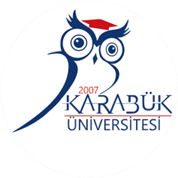 T.C. KARABÜK ÜNİVERSİTESİTIP FAKÜLTESİ2023-2024 ÖĞRETİM YILI DÖNEM I DERS PROGRAMIDERS KURULU I (HÜCRE BİYOLOJİSİ I)DERS KURULU II (HÜCRE BİYOLOJİSİ II)DERS KURULU III (HÜCRE BİYOLOJİSİ III)ARA TATİL: 19 OCAK – 05 ŞUBAT 2024DERS KURULU IV (KEMİK VE EKLEM)DERS KURULU V (KAS SİSTEMİ)DÖNEM 1 FİNAL SINAVLARIAnatomi Pratik Sınavı: 03 HAZİRAN 2024 Saat: 09:30Histoloji Pratik Sınavı: 04 HAZİRAN 2024 Saat: 09:30Final Teorik Sınavı: 10 HAZİRAN 2024 Saat: 13:30DÖNEM 1 BÜTÜNLEME SINAVLARIAnatomi Pratik Sınavı: 01 TEMMUZ 2024 Saat: 09:30Histoloji Pratik Sınavı: 02 TEMMUZ 2024 Saat: 09:30Bütünleme Teorik Sınavı:04 TEMMUZ 2024 Saat: 09:30DÖNEM 1, 2023-2024 EĞİTİM ÖĞRETİM YILI (40 HAFTA)DÖNEM 1, 2023-2024 EĞİTİM ÖĞRETİM YILI (40 HAFTA)DÖNEM 1, 2023-2024 EĞİTİM ÖĞRETİM YILI (40 HAFTA)DÖNEM 1, 2023-2024 EĞİTİM ÖĞRETİM YILI (40 HAFTA)DÖNEM 1, 2023-2024 EĞİTİM ÖĞRETİM YILI (40 HAFTA)DÖNEM 1, 2023-2024 EĞİTİM ÖĞRETİM YILI (40 HAFTA)DÖNEM 1, 2023-2024 EĞİTİM ÖĞRETİM YILI (40 HAFTA)KoduDers KuruluBaşlangıç-Bitiş TarihiHaftaTeorikPratikAKTSTIP111Hücre Biyolojisi-104 Eylül-19 Ekim 2023775-8TIP112Hücre Biyolojisi-223 Ekim-07 Aralık 2023770167TIP113Hücre Biyolojisi-311 Aralık 2023-08 Şubat 2024782247TIP114Kemik ve Eklem12 Şubat-29 Mart 2024793247TIP115Kas Sistemi01 Nisan-23 Mayıs 2024891207AIT181Atatürk İlkeleri ve İnkilap Tarihi-I68-2AIT182Atatürk İlkeleri ve İnkilap Tarihi-II68-2TUR181Türk Dili-I68-2TUR182Türk Dili-II68-2YDL183Yabancı Dil-I68-2YDL184Yabancı Dil-II68-2Alan İçi Seçmeli Dersler Program Dışı Seçmeli DerslerÜniversite Seçmeli DerslerAlan İçi Seçmeli Dersler Program Dışı Seçmeli DerslerÜniversite Seçmeli Dersler68-8Alan İçi Seçmeli Dersler Program Dışı Seçmeli DerslerÜniversite Seçmeli DerslerAlan İçi Seçmeli Dersler Program Dışı Seçmeli DerslerÜniversite Seçmeli Dersler68-4Alan İçi Seçmeli Dersler Program Dışı Seçmeli DerslerÜniversite Seçmeli DerslerAlan İçi Seçmeli Dersler Program Dışı Seçmeli DerslerÜniversite Seçmeli Dersler68--ToplamToplamToplamToplam10238460KURUL NO1KURUL ADIHÜCRE BİYOLOJİSİ-IBAŞLANGIÇ TARİHİ04 EYLÜL 2023BİTİŞ TARİHİ19 EKİM 2023HAFTA SAYISI7DekanProf. Dr. İsmail AKDekan YardımcılarıDoç. Dr. Muhammed Kamil TURANDr. Öğr. Üyesi Mehmet KARA BaşkoordinatörProf. Dr. Hakkı Uğur ÖZOKDönem KoordinatörüDr. Öğr. Üyesi Serap ARSLANDers Kurulu BaşkanıDr. Öğr. Üyesi Ahmad YAHYAZADEHDİSİPLİN/BÖLÜMKoduTeorikPratikTOPLAMAKTSBiyoistatistik14-14Davranış Bilimleri9-9Deontoloji ve Tıp Tarihi12-12Tıbbi Biyokimya15-15Tıbbi Biyoloji ve Genetik25-25TOPLAM75-751. Hafta1. Hafta1. Hafta1. Hafta1. Hafta1. HaftaHafta 4 Eylül 2023 Pazartesi5 Eylül 2023 Salı6 Eylül 2023 Çarşamba7 Eylül 2023 Perşembe8 Eylül 2023 Cuma08:50-09:3009:40-10:2010:30-11:10Tıp Fakültesi Eğitim Öğretim Yılı AçılışıÜNİVERSİTENİN TANITIMISERBEST ETKİNLİKSERBEST ETKİNLİK11:20-12:00Tıp Fakültesi Eğitim Öğretim Yılı Açılış Dersi Prof. Dr. Orhan ÖNALAN Tıp Fakültesi Dekanı                                                                                                   1.Sınıf Programının TanıtımıDr. Öğr. Üyesi Serap ARSLANDönem 1 KoordinatörüSERBEST ETKİNLİKSERBEST ETKİNLİK12:00-13:00ÖĞLE ARASIÖĞLE ARASIÖĞLE ARASIÖĞLE ARASIÖĞLE ARASI13:00-13:40Tıp Fakültesi Tanıtımı Tıp Fakültesi Dekan Yardımcısı                                                                                      Eğitim Öğretim ve Sınav Yönetmeliği Hakkında BilgilendirmeDr. Öğr. Üyesi Serap ARSLANDönem 1 Koordinatörü13:50-14:30SERBEST ETKİNLİKSERBEST ETKİNLİKSERBEST ETKİNLİKSERBEST ETKİNLİKSERBEST ETKİNLİK14:40-15:20SERBEST ETKİNLİKSERBEST ETKİNLİKSERBEST ETKİNLİKSERBEST ETKİNLİKSERBEST ETKİNLİK15:30-16:1016:20-17:002. Hafta2. Hafta2. Hafta2. Hafta2. Hafta2. Hafta2.Hafta 11 Eylül 2023 Pazartesi12 Eylül 2023 Salı13 Eylül 2023 Çarşamba14 Eylül 2023 Perşembe15 Eylül 2023 Cuma08:50-09:30Bağımsız Öğrenme BiyoistatistikBağımsız ÖğrenmeTıbbi Biyoloji ve GenetikBağımsız Öğrenme AİT IUzaktan EğitimBağımsız ÖğrenmeTıbbi Biyoloji ve Genetik09:40-10:20Bağımsız Öğrenme BiyoistatistikBağımsız ÖğrenmeTıbbi Biyoloji ve GenetikBağımsız Öğrenme Türk Dili IUzaktan EğitimT. BiyokimyaOrganik Kimya ve Biyokimya Prof. Dr. Eyüp ALTINÖZ10:30-11:10T. Biyoloji ve GenetikHücre biyolojisinin tanımı ve temel prensipleriProf. Dr. Gülay BULUTBiyoistatistikBiyoistatistiğe Giriş Prof. Dr. Ufuk KARADAVUTYabancı Dil IUzaktan EğitimT. BiyokimyaAtomlar ve Kimyasal Bağlar, Moleküller ve İzomerlik Prof. Dr. Eyüp ALTINÖZ11:20-12:00T. Biyoloji ve GenetikHücre biyolojisinin tanımı ve temel prensipleriProf. Dr. Gülay BULUTBiyoistatistikBiyoistatistiğe Giriş Prof. Dr. Ufuk KARADAVUT12:00-13:00ÖĞLE ARASIÖĞLE ARASIÖĞLE ARASIÖĞLE ARASIÖĞLE ARASI13:00-13:40Bağımsız ÖğrenmeTıbbi Biyoloji ve GenetikBağımsız Öğrenme BiyoistatistikT. Biyoloji ve GenetikMoleküler biyoloji ve tıp Prof. Dr. Gülay BULUTDeontoloji ve Tıp Tarihi Tıp Tarihinin Anlamı ve Modern Tıp Açısından ÖnemiDr. Öğr. Üyesi Namık BİLİCİ13:50-14:30Bağımsız ÖğrenmeTıbbi Biyoloji ve GenetikBağımsız Öğrenme BiyoistatistikT. Biyoloji ve GenetikMoleküler biyoloji ve tıp Prof. Dr. Gülay BULUTDeontoloji ve Tıp Tarihi Tıp Tarihinin Anlamı ve Modern Tıp Açısından ÖnemiDr. Öğr. Üyesi Namık BİLİCİT.Biyoloji ve Genetik Hücrenin genel özellikleri ve yapısıProf. Dr. Gülay BULUT14:40-15:20T.Biyoloji ve Genetik Hücrenin genel özellikleri ve yapısıProf. Dr. Gülay BULUT15:30-16:10Seçmeli DersSeçmeli DersSeçmeli DersSeçmeli DersSeçmeli Ders16:20-17:00Seçmeli DersSeçmeli DersSeçmeli DersSeçmeli DersSeçmeli Ders3. Hafta3. Hafta3. Hafta3. Hafta3. Hafta3. Hafta3.Hafta 18 Eylül 2023 Pazartesi19 Eylül 2023 Salı20 Eylül 2023 Çarşamba21 Eylül 2023 Perşembe22 Eylül 2023 Cuma08:50-09:30Bağımsız ÖğrenmeTıbbi Biyoloji ve GenetikBağımsız ÖğrenmeTıbbi Biyoloji ve GenetikAİT IUzaktan EğitimBağımsız ÖğrenmeTıbbi Biyokimya09:40-10:20T. Biyoloji ve GenetikHücre araştırmalarına giriş Prof. Dr. Gülay BULUTDavranış Bilimleri Davranış Bilimlerine Giriş ve Davranışın Biyolojik TemelleriDr. Öğr. Üyesi Rıfat TARHANTürk Dili IUzaktan EğitimDavranış BilimleriÖğrenme ve Öğrenme Kavramının Tarihsel Oluşumu Dr. Öğr. Üyesi Rıfat TARHAN10:30-11:10T. Biyoloji ve GenetikHücre araştırmalarına giriş Prof. Dr. Gülay BULUTT. Biyoloji ve GenetikBiyomoleküllerProf. Dr. Gülay BULUTDavranış Bilimleri Kişilik ve Kişilik KuramlarıDr. Öğr. Üyesi Rıfat TARHANYabancı Dil IUzaktan EğitimDavranış BilimleriÖğrenme ve Öğrenme Kavramının Tarihsel Oluşumu Dr. Öğr. Üyesi Rıfat TARHAN11:20-12:00T. Biyoloji ve GenetikHücre araştırmalarına giriş Prof. Dr. Gülay BULUTT. Biyoloji ve GenetikBiyomoleküllerProf. Dr. Gülay BULUTDavranış Bilimleri Kişilik ve Kişilik KuramlarıDr. Öğr. Üyesi Rıfat TARHAN12:00-13:00ÖĞLE ARASIÖĞLE ARASIÖĞLE ARASIÖĞLE ARASIÖĞLE ARASI13:00-13:40BiyoistatistikÖlçme, Ölçüm Yöntemleri ve Ölçek Geliştirme Prof. Dr. Ufuk KARADAVUTT. Biyoloji ve Genetik Moleküler zarlar Prof. Dr. Gülay BULUT13:50-14:30BiyoistatistikÖlçme, Ölçüm Yöntemleri ve Ölçek Geliştirme Prof. Dr. Ufuk KARADAVUTT. Biyoloji ve Genetik Moleküler zarlar Prof. Dr. Gülay BULUTDeontoloji ve Tıp Tarihi Orta çağda Tıp Anlayışı, Eğitimi ve GelişmelerDr. Öğr. Üyesi Namık BİLİCİ14:40-15:20Deontoloji ve Tıp Tarihi Orta çağda Tıp Anlayışı, Eğitimi ve GelişmelerDr. Öğr. Üyesi Namık BİLİCİ15:30-16:10Seçmeli DersSeçmeli DersSeçmeli DersSeçmeli DersSeçmeli Ders16:20-17:00Seçmeli DersSeçmeli DersSeçmeli DersSeçmeli DersSeçmeli Ders4. Hafta4. Hafta4. Hafta4. Hafta4. Hafta4. Hafta4.Hafta 25 Eylül 2023 Pazartesi26 Eylül 2023 Salı27 Eylül 2023 Çarşamba28 Eylül 2023 Perşembe29 Eylül 2023 Cuma08:50-09:30Bağımsız ÖğrenmeTıbbi Biyoloji ve GenetikAİT I Uzaktan EğitimBağımsız ÖğrenmeTıbbi Biyoloji ve Genetik09:40-10:20Bağımsız ÖğrenmeTıbbi Biyoloji ve GenetikT. BiyokimyaSu ve ÇözeltilerProf. Dr. Tahir KAHRAMANDavranış Bilimleri Güdülenme ve Kuramsal YaklaşımlarDr. Öğr. Üyesi Zuhal KOÇ APAYDINTürk Dili I Uzaktan Eğitim10:30-11:10T. Biyoloji ve GenetikPlazma membranıProf. Dr. Gülay BULUTT. BiyokimyaKonsantrasyon Kavramı, Laboratuvarda Hesaplamalar Prof. Dr. Tahir KAHRAMANDavranış Bilimleri Normal Dışı Davranışlar PsikolojisiDr. Öğr. Üyesi Zuhal KOÇ APAYDINYabancı Dil IUzaktan EğitimT. BiyokimyaAsitler ve BazlarDr. Öğr. Üyesi Mehmet KARA11:20-12:00T. Biyoloji ve GenetikPlazma membranı Prof. Dr. Gülay BULUTT. BiyokimyaKonsantrasyon Kavramı, Laboratuvarda Hesaplamalar Prof. Dr. Tahir KAHRAMANT. Biyokimya Alkanlar,Alkenler, Alkinler, Organik Halojen BileşiklerProf. Dr. Tahir KAHRAMAN12:00-13:00ÖĞLE ARASIÖĞLE ARASIÖĞLE ARASIÖĞLE ARASIÖĞLE ARASI13:00-13:40Deontoloji ve Tıp Tarihi Başlangıçtan 14.Yüzyıla Kadar Türk TıbbıDr. Öğr. Üyesi Namık BİLİCİBiyoistatistikHatalar ve hatalardan kurtulma yöntemleri Prof. Dr. Ufuk KARADAVUTT. Biyoloji ve GenetikHücre duvarı ve ekstrasellüler matriks elemanlarıProf. Dr. Gülay BULUT T. Biyoloji ve Genetik  Organeller Prof. Dr. Gülay BULUT13:50-14:30Deontoloji ve Tıp Tarihi 14. Yüzyıldan Günümüze Kadar Türk TıbbıDr. Öğr. Üyesi Namık BİLİCİBiyoistatistikHatalar ve hatalardan kurtulma yöntemleriProf. Dr. Ufuk KARADAVUTT. Biyoloji ve GenetikHücre duvarı ve ekstrasellüler matriks elemanlarıProf. Dr. Gülay BULUT T. Biyoloji ve Genetik  Organeller Prof. Dr. Gülay BULUT14:40-15:2015:30-16:10Seçmeli DersSeçmeli DersSeçmeli DersSeçmeli DersSeçmeli Ders16:20-17:00Seçmeli DersSeçmeli DersSeçmeli DersSeçmeli DersSeçmeli Ders5. Hafta5. Hafta5. Hafta5. Hafta5. Hafta5. Hafta5.Hafta 2 Ekim 2023 Pazartesi3 Ekim 2023 Salı4 Ekim 2023 Çarşamba5 Ekim 2023 Perşembe6 Ekim 2023 Cuma08:50-09:30Bağımsız ÖğrenmeTıbbi Biyoloji ve GenetikBağımsız Öğrenme BiyoistatistikBağımsız Öğrenme Tıbbi Biyokimya AİT I Uzaktan EğitimBağımsız ÖğrenmeTıbbi Biyoloji ve Genetik09:40-10:20Bağımsız ÖğrenmeTıbbi Biyoloji ve GenetikBağımsız Öğrenme BiyoistatistikBağımsız Öğrenme Tıbbi Biyokimya Türk Dili I Uzaktan EğitimDeontoloji ve Tıp Tarihi Cumhuriyet Dönemi Sağlık Hizmetlerinin TarihiDr. Öğr. Üyesi Namık BİLİCİ10:30-11:10T. Biyoloji ve GenetikHücrede transport olayları  Prof. Dr. Gülay BULUTT. Biyoloji ve Genetik  DNA yapısı ve özellikleri Prof. Dr. Gülay BULUTBiyoistatistik Merkezi Eğilim ÖlçüleriProf. Dr. Ufuk KARADAVUTYabancı Dil IUzaktan EğitimDeontoloji ve Tıp Tarihi21.YY Tıp Biliminin Gelişiminde DekatDevrimleri, Hayaller ve Hız Dr. Öğr. Üyesi Namık BİLİCİ11:20-12:00T. Biyoloji ve GenetikHücrede transport olayları Prof. Dr. Gülay BULUTT. Biyoloji ve Genetik  DNA yapısı ve özellikleri Prof. Dr. Gülay BULUTBiyoistatistik Merkezi Eğilim ÖlçüleriProf. Dr. Ufuk KARADAVUT12:00-13:00ÖĞLE ARASIÖĞLE ARASIÖĞLE ARASIÖĞLE ARASIÖĞLE ARASI13:00-13:40T. Biyoloji ve Genetik  DNA yapısı ve özellikleri Prof. Dr. Gülay BULUTDavranış BilimleriDuyum ve AlgılamaDr. Öğr. Üyesi Zuhal KOÇ APAYDINT. BiyokimyaAlkoller,Eterler, Aldehit ve KetonlarProf. Dr. Eyüp ALTINÖZRektörlük Bağımlılıkla Mücadele13:50-14:30T. Biyoloji ve Genetik  DNA yapısı ve özellikleri Prof. Dr. Gülay BULUTDavranış BilimleriDuyum ve AlgılamaDr. Öğr. Üyesi Zuhal KOÇ APAYDINT. BiyokimyaKarboksilik Asit, Nitriller, Alifatik Aminler, NitroalkanlarProf. Dr. Eyüp ALTINÖZBağımsız Öğrenme Biyoistatistik14:40-15:20Bağımsız Öğrenme Biyoistatistik15:30-16:10Seçmeli DersSeçmeli DersSeçmeli DersSeçmeli DersSeçmeli Ders16:20-17:00Seçmeli DersSeçmeli DersSeçmeli DersSeçmeli DersSeçmeli Ders6. Hafta6. Hafta6. Hafta6. Hafta6. Hafta6. Hafta6.Hafta 9 Ekim 2023 Pazartesi10 Ekim 2023 Salı11 Ekim 2023 Çarşamba12 Ekim 2023 Perşembe13 Ekim 2023 Cuma08:50-09:30Bağımsız Öğrenme Tıbbi Biyokimya AİT I Uzaktan EğitimT. BiyokimyaBiyokimya’ ya Giriş, Hücre ve BiyomoleküllerProf. Dr. Tahir KAHRAMAN09:40-10:20Deontoloji ve Tıp TarihiTıp Etiği; Temel Kavramlar ve YaklaşımlarDr. Öğr. Üyesi Namık BİLİCİBiyoistatistikMerkezi Yayılım Ölçüleri Prof. Dr. Ufuk KARADAVUTBiyoistatistik Tahmin TeorisiProf. Dr. Ufuk KARADAVUTTürk Dili I Uzaktan EğitimT. BiyokimyaBiyokimya’ ya Giriş, Hücre ve BiyomoleküllerProf. Dr. Tahir KAHRAMAN10:30-11:10Deontoloji ve Tıp Tarihi Sağlığın Belirleyenleri, Sağlık Hakkı ve Hasta HaklarıDr. Öğr. Üyesi Namık BİLİCİBiyoistatistikMerkezi Yayılım Ölçüleri  Prof. Dr. Ufuk KARADAVUTBiyoistatistik Tahmin TeorisiProf. Dr. Ufuk KARADAVUTYabancı Dil IUzaktan EğitimDeontoloji ve Tıp Tarihi Temel Mesleki Değerler ve İlgili DüzenlemelerDr. Öğr. Üyesi Namık BİLİCİ11:20-12:00Deontoloji ve Tıp TarihiYaşamın Değeri ve Kişi KavramıDr. Öğr. Üyesi Namık BİLİCİ12:00-13:00ÖĞLE ARASIÖĞLE ARASIÖĞLE ARASIÖĞLE ARASIÖĞLE ARASI13:00-13:40T. BiyokimyaOrganik Kükürt, Fosfor ve Silisyum Bileşikleri, Karbonik Asidin Organik Türevleri, Birden Çok Fonksiyonel Grubu Olan BileşiklerDr. Öğr. Üyesi Mehmet KARAT. BiyokimyaHeterosiklik bileşikler ve izoprenoidlerProf. Dr. Tahir KAHRAMAN13:50-14:30T. BiyokimyaAlisiklik ve aromatik bileşiklerDr. Öğr. Üyesi Mehmet KARAT. BiyokimyaHeterosiklik bileşikler ve izoprenoidlerProf. Dr. Tahir KAHRAMANBiyoistatistikÖrnekleme Yöntemleri Prof. Dr. Ufuk KARADAVUT14:40-15:20BiyoistatistikÖrnekleme Yöntemleri Prof. Dr. Ufuk KARADAVUT15:30-16:10Seçmeli DersSeçmeli DersSeçmeli DersSeçmeli DersSeçmeli Ders16:20-17:00Seçmeli DersSeçmeli DersSeçmeli DersSeçmeli DersSeçmeli Ders7. Hafta7. Hafta7. Hafta7. Hafta7. Hafta7. Hafta7.Hafta 16 Ekim 2023 Pazartesi17 Ekim 2023 Salı18 Ekim 2023 Çarşamba19 Ekim 2023 Perşembe20 Ekim 2023 Cuma08:50-09:30Bağımsız ÖğrenmeTıbbi Biyoloji ve GenetikBağımsız Öğrenme BiyoistatistikAİT I Uzaktan Eğitim09:40-10:20Bağımsız ÖğrenmeTıbbi Biyoloji ve GenetikBağımsız Öğrenme BiyoistatistikTürk Dili I Uzaktan Eğitim10:30-11:10Bağımsız ÖğrenmeTıbbi Biyoloji ve GenetikBağımsız Öğrenme BiyoistatistikYabancı Dil IUzaktan Eğitim11:20-12:00Bağımsız ÖğrenmeTıbbi Biyoloji ve GenetikBağımsız Öğrenme Biyoistatistik12:00-13:00ÖĞLE ARASIÖĞLE ARASIÖĞLE ARASIÖĞLE ARASIÖĞLE ARASI13:00-13:40Bağımsız Öğrenme Davranış BilimlerBağımsız ÖğrenmeTıbbi Biyoloji ve GenetikTEORİK SINAV 13:3013:50-14:30Bağımsız Öğrenme Davranış BilimlerBağımsız ÖğrenmeTıbbi Biyoloji ve Genetik14:40-15:2015:30-16:10Seçmeli DersSeçmeli DersSeçmeli DersSeçmeli DersSeçmeli Ders16:20-17:00Seçmeli DersSeçmeli DersSeçmeli DersSeçmeli DersSeçmeli DersKURUL NO2KURUL ADIHÜCRE BİYOLOJİSİ-2BAŞLANGIÇ TARİHİ23 Ekim 2023BİTİŞ TARİHİ7 Aralık 2023HAFTA SAYISI7DekanProf. Dr. İsmail AKDekan YardımcılarıDoç. Dr. Muhammed Kamil TURANDr. Öğr. Üyesi Mehmet KARA BaşkoordinatörProf. Dr. Hakkı Uğur ÖZOKDönem Koordinatörü Dr. Öğr. Üyesi Serap ARSLANDers Kurulu Başkanı Dr. Öğr. Üyesi Şerife YILMAZDİSİPLİN/BÖLÜMKoduTeorikPratikTOPLAMAKTSBiyofizik8-8Biyoistatistik12-12Davranış Bilimler6-6Tıbbi Biyokimya241640Tıbbi Biyoloji ve Genetik2121TOPLAM7016861. Hafta1. Hafta1. Hafta1. Hafta1. Hafta1. Hafta1.Hafta 23 Ekim2023 Pazartesi24 Ekim 2023 Salı25 Ekim 2023 Çarşamba26 Ekim2023 Perşembe27 Ekim 2023 Cuma08:50-09:30T. Biyoloji ve GenetikDNA replikasyonu ve rekombinasyonu Prof. Dr. Gülay BULUTAİT I Uzaktan EğitimBağımsız ÖğrenmeTıbbi Biyoloji ve Genetik09:40-10:20T. Biyoloji ve GenetikDNA replikasyonu ve rekombinasyonu Prof. Dr. Gülay BULUTT. BiyokimyaKarbonhidratlar Yapısı, Özellikleri ve SınıflandırılmasıProf. Dr. Eyüp ALTINÖZTürk Dili I Uzaktan EğitimT. Biyoloji ve GenetikGenetik şifre ve transkripsiyonProf. Dr. Gülay BULUT10:30-11:10T. BiyokimyaKarbonhidratlar Yapısı, Özellikleri ve SınıflandırılmasıProf. Dr. Eyüp ALTINÖZT. BiyokimyaKarbonhidratlar Yapısı, Özellikleri ve SınıflandırılmasıProf. Dr. Eyüp ALTINÖZT. BiyokimyaKarbonhidratlar Yapısı, Özellikleri ve SınıflandırılmasıProf. Dr. Eyüp ALTINÖZYabancı Dil I Uzaktan EğitimT. Biyoloji ve GenetikGenetik şifre ve transkripsiyonProf. Dr. Gülay BULUT11:20-12:00T. BiyokimyaKarbonhidratlar Yapısı, Özellikleri ve SınıflandırılmasıProf. Dr. Eyüp ALTINÖZT. BiyokimyaKarbonhidratlar Yapısı, Özellikleri ve SınıflandırılmasıProf. Dr. Eyüp ALTINÖZT. Biyoloji ve GenetikDNA tamiriProf. Dr. Gülay BULUT12:00-13:00ÖĞLE ARASIÖĞLE ARASIÖĞLE ARASIÖĞLE ARASIÖĞLE ARASI13:00-13:40T. Biyoloji ve GenetikDNA replikasyonu ve rekombinasyonu Prof. Dr. Gülay BULUTBiyofizikMoleküler Biyofiziğin Temel KavramlarıDr. Öğr. Üyesi Ferhat BOZDUMANT. Biyoloji ve GenetikDNA tamiriProf. Dr. Gülay BULUTBiyoistatistikİstatistiksel Dağılımlar Prof. Dr. Ufuk KARADAVUT13:50-14:30T. Biyoloji ve GenetikDNA replikasyonu ve rekombinasyonuProf. Dr. Gülay BULUTBiyofizikBiyofiziğe GirişDr. Öğr. Üyesi Ferhat BOZDUMANT. Biyoloji ve GenetikDNA tamiriProf. Dr. Gülay BULUTBiyoistatistik İstatistiksel DağılımlarProf. Dr. Ufuk KARADAVUTT. Biyoloji ve GenetikGenetik şifre ve transkripsiyonProf. Dr. Gülay BULUT14:40-15:20T. Biyoloji ve GenetikGenetik şifre ve transkripsiyonProf. Dr. Gülay BULUT15:30-16:10Seçmeli DersSeçmeli DersSeçmeli DersSeçmeli DersSeçmeli Ders16:20-17:00Seçmeli DersSeçmeli DersSeçmeli DersSeçmeli DersSeçmeli Ders2. Hafta2. Hafta2. Hafta2. Hafta2. Hafta2. Hafta2.Hafta 30 Ekim2023 Pazartesi31 Ekim 2023 Salı01 Kasım 2023 Çarşamba02 Kasım 2023 Perşembe3 Kasım 2023 Cuma08:50-09:30Bağımsız ÖğrenmeTıbbi BiyokimyaBağımsız ÖğrenmeTıbbi BiyolojiBiyofizikBiyoenerjetikDr. Öğr. Üyesi FerhatBOZDUMANAİT I Uzaktan EğitimLab Tanımı, Lab Malz Tanıtımı, Çözelti Hazırlama ve pH Ölçümü GRUP IIProf. Dr. Tahir KAHRAMAN, Prof. Dr. Eyüp ALTINÖZ, Dr. Öğr. Ü.Mehmet KARA09:40-10:20T. BiyokimyaAmino Asitler, Yapısı, Sınıflandırılması, Kimyasal Özellikleri, Peptid Bağı Prof. Dr. Tahir KAHRAMANBağımsız ÖğrenmeTıbbi BiyolojiBiyofizikBiyoenerjetikDr. Öğr. Üyesi FerhatBOZDUMANTürk Dili I Uzaktan EğitimLab Tanımı, Lab Malz Tanıtımı, Çözelti Hazırlama ve pH Ölçümü GRUP IIProf. Dr. Tahir KAHRAMAN, Prof. Dr. Eyüp ALTINÖZ, Dr. Öğr. Ü.Mehmet KARA10:30-11:10T. BiyokimyaAmino Asitler, Yapısı, Sınıflandırılması, Kimyasal Özellikleri, Peptid Bağı Prof. Dr. Tahir KAHRAMANT. Biyoloji ve Genetik Tranlasyon ve proteinlerDoç. Dr. M. Kâmil TURANT. Biyoloji ve Genetik Tranlasyon ve proteinlerDoç. Dr. M.Kâmil TURANYabancı Dil I Uzaktan EğitimLab Tanımı, Lab Malz Tanıtımı, Çözelti Hazırlama ve pH Ölçümü GRUP IIProf. Dr. Tahir KAHRAMAN, Prof. Dr. Eyüp ALTINÖZ, Dr. Öğr. Ü.Mehmet KARA11:20-12:00T. BiyokimyaAmino Asitler, Yapısı, Sınıflandırılması, Kimyasal Özellikleri, Peptid Bağı Prof. Dr. Tahir KAHRAMANT. Biyoloji ve Genetik Tranlasyon ve proteinlerDoç. Dr. M. Kâmil TURANT. Biyoloji ve Genetik Tranlasyon ve proteinlerDoç. Dr. M. Kâmil TURANLab Tanımı, Lab Malz Tanıtımı, Çözelti Hazırlama ve pH Ölçümü GRUP IIProf. Dr. Tahir KAHRAMAN, Prof. Dr. Eyüp ALTINÖZ, Dr. Öğr. Ü.Mehmet KARA12:00-13:00ÖĞLE ARASIÖĞLE ARASIÖĞLE ARASIÖĞLE ARASIÖĞLE ARASI13:00-13:40T. BiyokimyaLaboratuvar Araç-Gereçleri Dr. Öğr. Üyesi Mehmet KARALab Tanımı, Lab Malz Tanıtımı, Çözelti Hazırlama ve pH Ölçümü GRUP IProf. Dr. Tahir KAHRAMAN, Prof. Dr. Eyüp ALTINÖZ,Dr. Öğr. Ü.Mehmet KARA13:50-14:30T. BiyokimyaLaboratuvar Araç-GereçleriDr. Öğr. Üyesi Mehmet KARALab Tanımı, Lab Malz Tanıtımı, Çözelti Hazırlama ve pH Ölçümü GRUP IProf. Dr. Tahir KAHRAMAN, Prof. Dr. Eyüp ALTINÖZ,Dr. Öğr. Ü.Mehmet KARABiyoistatistikNormal Dağılım Prof. Dr.Ufuk KARADAVUT14:40-15:20Lab Tanımı, Lab Malz Tanıtımı, Çözelti Hazırlama ve pH Ölçümü GRUP IProf. Dr. Tahir KAHRAMAN, Prof. Dr.Eyüp ALTINÖZ,Dr. Öğr. Ü. Mehmet KARABiyoistatistikNormal Dağılım Prof. Dr. Ufuk KARADAVUT15:30-16:10Seçmeli DersSeçmeli DersLab Tanımı, Lab Malz Tanıtımı, Çözelti Hazırlama ve pH Ölçümü GRUP IProf. Dr. Tahir KAHRAMAN, Prof. Dr.Eyüp ALTINÖZ,Dr. Öğr. Ü. Mehmet KARASeçmeli DersSeçmeli Ders16:20-17:00Seçmeli DersSeçmeli DersSeçmeli dersSeçmeli DersSeçmeli Ders3. Hafta3. Hafta3. Hafta3. Hafta3. Hafta3. Hafta3.Hafta 06 Kasım2023 Pazartesi07 Kasım 2023 Salı08 Kasım 2023 Çarşamba09 Kasım 2023 Perşembe10 Kasım 2023 Cuma08:50-09:30Bağımsız ÖğrenmeTıbbi Biyoloji ve GenetikBağımsız ÖğrenmeTıbbi BiyokimyaLab Tanımı, Lab Malz Tanıtımı,Çözelti Hazırlama ve pH Ölçümü GRUP IIIProf. Dr. Tahir KAHRAMAN, Prof. Dr. Eyüp ALTINÖZ, Dr. Öğr. Ü.Mehmet KARAAİT I Uzaktan EğitimLab Tanımı, Lab Malz Tanıtımı,Çözelti Hazırlama ve pH Ölçümü GRUP IVProf. Dr. Tahir KAHRAMAN, Prof. Dr. Eyüp ALTINÖZ, Dr.Öğr. Ü. Mehmet KARA09:40-10:20T. Biyoloji ve Genetik Prokaryotlarda gen ifadesinin düzenlenmesi Doç. Dr. M.Kâmil TURANT.Biyokimya Proteinlerin Yapısı, Özellikleri ve Sınıf.Prof. Dr. Tahir KAHRAMANLab Tanımı, Lab Malz Tanıtımı, Çözelti Hazırlama ve pH Ölçümü GRUP IIIProf. Dr. Tahir KAHRAMAN, Prof. Dr. Eyüp ALTINÖZ, Dr. Öğr. Ü.Mehmet KARATürk Dili I Uzaktan EğitimLab Tanımı, Lab Malz Tanıtımı, Çözelti Hazırlama ve pH Ölçümü GRUP IVProf. Dr. Tahir KAHRAMAN, Prof. Dr. Eyüp ALTINÖZ, Dr.Öğr. Ü. Mehmet KARA10:30-11:10T. Biyoloji ve Genetik Prokaryotlarda gen ifadesinin düzenlenmesi Doç. Dr. M.Kâmil TURANT.Biyokimya Proteinlerin Yapısı, Özellikleri ve Sınıf.Prof. Dr. Tahir KAHRAMANLab Tanımı, Lab Malz Tanıtımı, Çözelti Hazırlama ve pH Ölçümü GRUP IIIProf. Dr. Tahir KAHRAMAN, Prof. Dr. Eyüp ALTINÖZ, Dr. Öğr. Ü.Mehmet KARAYabancı Dil I Uzaktan EğitimLab Tanımı,Lab Malz Tanıtımı, Çözelti Hazırlama ve pH Ölçümü GRUP IVProf. Dr. Tahir KAHRAMAN, Prof. Dr. Eyüp ALTINÖZ, Dr.Öğr. Ü. Mehmet KARA11:20-12:00T. Biyoloji ve Genetik Prokaryotlarda gen ifadesinin düzenlenmesi Doç. Dr. M.Kâmil TURANT.Biyokimya Proteinlerin Yapısı, Özellikleri ve Sınıf.Prof. Dr. Tahir KAHRAMANLab Tanımı, Lab Malz Tanıtımı, Çözelti Hazırlama ve pH Ölçümü GRUP IIIProf. Dr. Tahir KAHRAMAN, Prof. Dr. Eyüp ALTINÖZ, Dr. Öğr. Ü.Mehmet KARALab Tanımı,Lab Malz Tanıtımı, Çözelti Hazırlama ve pH Ölçümü GRUP IVProf. Dr. Tahir KAHRAMAN, Prof. Dr. Eyüp ALTINÖZ, Dr. Öğr.Ü. Mehmet KARA12:00-13:00ÖĞLE ARASIÖĞLE ARASIÖĞLE ARASIÖĞLE ARASIÖĞLE ARASI13:00-13:40Davranış BilimleriYaşam Boyu Gelişim Dr. Öğr. Üyesi Rıfat TARHAN T. Biyoloji ve GenetikÖkaryotlarda gen ifadesinin düzenlenmesi Doç. Dr. M. Kâmil TURAN13:50-14:30Davranış BilimleriYaşam Boyu Gelişim Dr. Öğr. Üyesi Rıfat TARHANT. Biyoloji ve GenetikÖkaryotlarda gen ifadesinin düzenlenmesi Doç. Dr. M. Kâmil TURANT. BiyokimyaEnzimlerin Yapısı ve Sınıflandırılması, Koenzim ve KofaktörlerProf. Dr. Eyüp ALTINÖZ14:40-15:20T. Biyoloji ve GenetikÖkaryotlarda gen ifadesinin düzenlenmesi Doç. Dr. M. Kâmil TURANT. BiyokimyaEnzimlerin Yapısı veSınıflandırılması, Koenzim ve KofaktörlerProf. Dr. Eyüp ALTINÖZ15:30-16:10Seçmeli DersSeçmeli DersSeçmeli DersSeçmeli DersSeçmeli Ders16:20-17:00Seçmeli DersSeçmeli DersSeçmeli DersSeçmeli DersSeçmeli Ders4. Hafta4. Hafta4. Hafta4. Hafta4. Hafta4. Hafta4.Hafta 13 Kasım 2023 Pazartesi14 Kasım 2023 Salı15 Kasım 2023 Çarşamba16 Kasım 2023 Perşembe17 Kasım 2023 Cuma08:50-09:30AİT I Uzaktan Eğitim09:40-10:20T. BiyokimyaEnzim Kinetiği Prof. Dr. Eyüp ALTINÖZBiyoistatistikT DağılımıProf. Dr. Ufuk KARADAVUTBiyoistatistik  F dağılımıProf. Dr. Ufuk KARADAVUTTürk Dili I Uzaktan EğitimBiyofizik Görme Biyofiziği Dr. Öğr. Üyesi FerhatBOZDUMAN10:30-11:10T. BiyokimyaEnzim Kinetiği Prof. Dr. Eyüp ALTINÖZBiyoistatistikT Dağılımı Prof. Dr. Ufuk KARADAVUTBiyoistatistik  F dağılımıProf. Dr. Ufuk KARADAVUTYabancı Dil I Uzaktan EğitimBiyofizik Görme Biyofiziği Dr. Öğr. Üyesi FerhatBOZDUMAN11:20-12:00T.Biyokimya Proteinlerin Yapısı, Özellikleri ve Sınıf.Prof. Dr. Tahir KAHRAMAN12:00-13:00ÖĞLE ARASIÖĞLE ARASIÖĞLE ARASIÖĞLE ARASIÖĞLE ARASI13:00-13:40Davranış BilimleriSosyal PsikolojiDr. Öğr. Üyesi Rıfat TARHAN13:50-14:30Davranış BilimleriSosyal PsikolojiDr. Öğr. Üyesi Rıfat TARHAN14:40-15:2015:30-16:10Seçmeli DersSeçmeli DersSeçmeli DersSeçmeli DersSeçmeli Ders16:20-17:00Seçmeli DersSeçmeli DersSeçmeli DersSeçmeli DersSeçmeli Ders5. Hafta5. Hafta5. Hafta5. Hafta5. Hafta5. Hafta5.Hafta 20 Kasım 2023 Pazartesi21 Kasım 2023 Salı22 Kasım 2023 Çarşamba23 Kasım 2023 Perşembe24 Kasım 2023 Cuma08:50-09:30Bağımsız ÖğrenmeTıbbi Biyoloji ve GenetikAİT IUzaktan Eğitim09:40-10:20T.BiyokimyaEnzimlerin Reg. Allosterik Enz. ve İzoenz.Enzimatik Katalizinin İnhibisyonuProf. Dr. Eyüp ALTINÖZBiyofizikİşitme BiyofiziğiDr. Öğr. Üyesi Ferhat BOZDUMANBağımsız ÖğrenmeTıbbi Biyoloji ve GenetikTürk Dili IUzaktan Eğitim10:30-11:10T.BiyokimyaEnzimlerin Reg. Allosterik Enz. ve İzoenz.Enzimatik Katalizinin İnhibisyonuProf. Dr. Eyüp ALTINÖZBiyofizikİşitme BiyofiziğiDr. Öğr. Üyesi Ferhat BOZDUMANT.BiyokimyaMakro elementler Dr. Öğr. Üyesi Mehmet KARAYabancı Dil I Uzaktan Eğitim11:20-12:00T.BiyokimyaMakro elementler Dr. Öğr. Üyesi MehmetKARA12:00-13:00ÖĞLE ARASIÖĞLE ARASIÖĞLE ARASIÖĞLE ARASIÖĞLE ARASI13:00-13:40BiyoistatistikKi Kare Dağılımı Prof. Dr. Ufuk KARADAVUTDavranış BilimleriBellekDr. Öğr. Üyesi Rıfat TARHAN13:50-14:30BiyoistatistikKi Kare Dağılımı Prof. Dr. Ufuk KARADAVUTDavranış BilimleriBellekDr. Öğr. Üyesi Rıfat TARHAN14:40-15:2015:30-16:10Seçmeli DersSeçmeli DersSeçmeli DersSeçmeli DersSeçmeli Ders16:20-17:00Seçmeli DersSeçmeli DersSeçmeli DersSeçmeli DersSeçmeli Ders6. Hafta6. Hafta6. Hafta6. Hafta6. Hafta6. Hafta6.Hafta 27 Kasım 2023 Pazartesi28 Kasım 2023 Salı29 Kasım 2023 Çarşamba30 Kasım 2023 Perşembe01 Aralık 2023 Cuma08:50-09:30AİT IUzaktan Eğitim09:40-10:20Türk Dili IUzaktan Eğitim10:30-11:10BiyoistatistikÇoklu Karşılaştırma TestleriProf. Dr. Ufuk KARADAVUT T. BiyokimyaEser elementlerDr. Öğr. Üyesi MehmetKARAYabancı Dil I Uzaktan Eğitim11:20-12:00BiyoistatistikÇoklu Karşılaştırma TestleriProf. Dr. Ufuk KARADAVUT12:00-13:00ÖĞLE ARASIÖĞLE ARASIÖĞLE ARASIÖĞLE ARASIÖĞLE ARASI13:00-13:4013:50-14:3014:40-15:2015:30-16:10Seçmeli DersSeçmeli DersSeçmeli DersSeçmeli DersSeçmeli Ders16:20-17:00Seçmeli DersSeçmeli DersSeçmeli DersSeçmeli DersSeçmeli Ders7. Hafta7. Hafta7. Hafta7. Hafta7. Hafta7. Hafta7.Hafta 04 Aralık 2023 Pazartesi05 Aralık 2023 Salı06 Aralık 2023 Çarşamba07 Aralık 2023 Perşembe08 Aralık 2023 Cuma08:50-09:30AİT IUzaktan Eğitim09:40-10:20Türk Dili IUzaktan Eğitim10:30-11:10Yabancı Dil I Uzaktan Eğitim11:20-12:0012:00-13:00ÖĞLE ARASIÖĞLE ARASIÖĞLE ARASIÖĞLE ARASIÖĞLE ARASI13:00-13:40TEORİK SINAV 13:3013:50-14:3014:40-15:2015:30-16:10Seçmeli DersSeçmeli DersSeçmeli DersSeçmeli DersSeçmeli Ders16:20-17:00Seçmeli DersSeçmeli DersSeçmeli DersSeçmeli DersSeçmeli DersKURUL NO3KURUL ADIHÜCRE BİYOLOJİSİ-3BAŞLANGIÇ TARİHİ11 ARALIK 2023BİTİŞ TARİHİ8 ŞUBAT  2024HAFTA SAYISI7DekanProf. Dr. İsmail AKDekan YardımcılarıDoç. Dr. Muhammed Kamil TURANDr. Öğr. Üyesi Mehmet KARA BaşkoordinatörProf. Dr. Hakkı Uğur ÖZOKDönem KoordinatörüDr.Öğr. Üyesi Serap ARSLANDers Kurulu BaşkanıDr. Öğr. Üyesi Yusuf ERSANDİSİPLİN/BÖLÜMKoduTeorikPratikTOPLAMAKTSBiyofizik6-6Biyoistatistik66Fizyoloji9-9Histoloji ve Embriyoloji9817Tıbbi Biyokimya271643Tıbbi Biyoloji ve Genetik21-21Tıbbi Terminoloji4-4TOPLAM82241061. Hafta1. Hafta1. Hafta1. Hafta1. Hafta1. Hafta1.Hafta 11 Aralık 2023 Pazartesi12 Aralık 2023 Salı13 Aralık 2023 Çarşamba14 Aralık  2023 Perşembe15 Aralık 2023 Cuma08:50-09:30T. Biyoloji ve GenetikÇekirdek dışı kalıtımDoç. Dr. M. Kâmil TURANAİT Uzaktan Eğitim09:40-10:20T.BiyokimyaK.hidratların Sindirim ve Emilimi, Pirüvat Laktat DönüşümüProf. Dr. Eyüp ALTINÖZT. Biyoloji ve GenetikÇekirdek Zarı TaşınımıDoç. Dr. M. Kâmil TURANT.BiyokimyaGlikoliz Reaksiyonları ve DüzenlenmesiProf. Dr. Eyüp ALTINÖZTürk DiliUzaktan Eğitim10:30-11:10T.BiyokimyaK.hidratların Sindirim ve Emilimi, Pirüvat Laktat DönüşümüProf. Dr. Eyüp ALTINÖZT. Biyoloji ve GenetikÇekirdek Zarı TaşınımıDoç. Dr. M. Kâmil TuranT.BiyokimyaGlikoliz Reaksiyonları ve DüzenlenmesiProf. Dr. Eyüp ALTINÖZYabancı Dil IUzaktan Eğitim11:20-12:00T.BiyokimyaK.hidratların Sindirim ve Emilimi, Pirüvat Laktat DönüşümüProf. Dr. Eyüp ALTINÖZT.BiyokimyaGlikoliz Reaksiyonları ve DüzenlenmesiProf. Dr. Eyüp ALTINÖZ12:00-13:00ÖĞLE ARASIÖĞLE ARASIÖĞLE ARASIÖĞLE ARASIÖĞLE ARASI13:00-13:40Histoloji-EmbriyolojiEpitel dokuya giriş ve örtü epiteliDr. Öğr. Üyesi Yusuf ERSANBiyofizikRadyasyon BiyofiziğiDr. Öğr. Üyesi Ferhat BOZDUMAN13:50-14:30Histoloji-EmbriyolojiEpitel dokuya giriş ve örtü epiteliDr. Öğr. Üyesi Yusuf ERSANBiyofizikRadyasyon BiyofiziğiDr. Öğr. Üyesi Ferhat BOZDUMAN14:40-15:20Histoloji-EmbriyolojiEpitel dokuya giriş ve örtü epiteliDr. Öğr. Üyesi Yusuf ERSAN15:30-16:10Seçmeli DersSeçmeli DersSeçmeli DersSeçmeli DersSeçmeli Ders16:20-17:00Seçmeli DersSeçmeli DersSeçmeli DersSeçmeli DersSeçmeli Ders2. Hafta2. Hafta2. Hafta2. Hafta2. Hafta2. Hafta2.Hafta 18 Aralık 2023 Pazartesi19 Aralık 2023 Salı20 Aralık 2023 Çarşamba21 Aralık 2023 Perşembe22 Aralık 2023 Cuma08:50-09:30T.BiyokimyaPiruvat dehidrogenaz ve Krebs Siklusu ReaksiyonlarıProf. Dr. Eyüp ALTINÖZAİT I Uzaktan EğitimT. BiyokimyaSolunum Zinciri ve Oksidatif FosforilasyonProf. Dr. Eyüp ALTINÖZ09:40-10:20T.BiyokimyaPiruvat dehidrogenaz ve Krebs Siklusu ReaksiyonlarıProf. Dr. Eyüp ALTINÖZTürk Dili I Uzaktan EğitimT. BiyokimyaSolunum Zinciri ve Oksidatif FosforilasyonProf. Dr. Eyüp ALTINÖZ10:30-11:10T. Biyoloji ve GenetikHücre İskeletiProf. Dr. Gülay BULUTT.BiyokimyaBiyoenerjetiklerDr.Öğr. Üyesi Mehmet KARAT.BiyokimyaPentoz Fosfat Yolu  Prof. Dr. Tahir KAHRAMANYabancı Dil I Uzaktan EğitimT. BiyokimyaSolunum Zinciri ve Oksidatif FosforilasyonProf. Dr. Eyüp ALTINÖZ11:20-12:00T. Biyoloji ve GenetikHücre İskeletiProf. Dr. Gülay BULUTFizyolojiFizyolojiye GirişDr. Öğr. Üyesi Ümit YILMAZT.BiyokimyaPentoz Fosfat Yolu Prof. Dr. Tahir KAHRAMAN12:00-13:00ÖĞLE ARASIÖĞLE ARASIÖĞLE ARASIÖĞLE ARASIÖĞLE ARASI13:00-13:40BiyofizikRadyoaktivite Dr. Öğr. Üyesi FerhatBOZDUMANFizyolojiHücrenin OrganizasyonuDr. Öğr. Üyesi Ümit YILMAZT. Biyoloji ve GenetikHücre İskeletiProf. Dr. Gülay BULUTT. Biyoloji ve GenetikHücre Matriks EtkileşimiProf. Dr. Gülay BULUT13:50-14:30BiyofizikMoleküler Biyofizik YöntemlerDr. Öğr. Üyesi Ferhat BOZDUMANFizyolojiHücrenin OrganizasyonuDr. Öğr. Üyesi Ümit YILMAZT. Biyoloji ve GenetikHücre İskeletiProf. Dr. Gülay BULUTT. Biyoloji ve GenetikHücre Matriks EtkileşimiProf. Dr. Gülay BULUT14:40-15:2015:30-16:10Seçmeli DersSeçmeli DersSeçmeli DersSeçmeli DersSeçmeli Ders16:20-17:00Seçmeli DersSeçmeli DersSeçmeli DersSeçmeli DersSeçmeli Ders3. Hafta3. Hafta3. Hafta3. Hafta3. Hafta3. Hafta3.Hafta 25 Aralık 2023 Pazartesi26 Aralık 2023 Salı27 Aralık 2023 Çarşamba28 Aralık 2023 Perşembe29Aralık 2023 Cuma08:50-09:30Histoloji- Embriyoloji PRATİK GRUP I Epitel Dokuya Giriş ve Örtü EpiteliDr. Öğr. Ü. Feyza BAŞAK, Dr. Öğr. Ü.Yusuf ERSAN, Dr. Öğr. Ü. Ahmad YAHYAZADEHT. Biyoloji ve GenetikHücre Sinyal İletimi Prof. Dr. Gülay BULUTAİT Uzaktan Eğitim09:40-10:20Histoloji-EmbriyolojiKassel epitel ve duyu epiteli Dr. Öğr. Üyesi Yusuf ERSANHistoloji- Embriyoloji PRATİK GRUP I Epitel Dokuya Giriş ve Örtü EpiteliDr. Öğr. Ü. Feyza BAŞAK, Dr. Öğr. Ü. Yusuf ERSAN, Dr. Öğr. Ü. Ahmad YAHYAZADEHT. Biyoloji ve GenetikHücre Sinyal İletimi Prof. Dr. Gülay BULUTTürk Dili Uzaktan EğitimT. Biyoloji ve GenetikHücre Sinyal İletimi Prof. Dr. Gülay BULUT10:30-11:10Histoloji-EmbriyolojiBez epiteli histolojisi Dr. Öğr. Üyesi Yusuf ERSANHistoloji -Embriyoloji PRATİK GRUP II Epitel Dokuya Giriş ve Örtü EpiteliDr. Öğr. Ü. Feyza BAŞAK, Dr. Öğr. Ü. Yusuf ERSAN, Dr. Öğr. Ü. Ahmad YAHYAZADEHTıbbi Terminolojiİnsan Vücudunun Bölümleri ve Anatomide Sık Kullanılan TerimlerDr. Öğr. Üyesi Nesibe YILMAZYabancı Dil Uzaktan EğitimT. Biyoloji ve GenetikHücre Sinyal İletimi Prof. Dr. Gülay BULUT11:20-12:00Histoloji- Embriyoloji PRATİK GRUP II Epitel Dokuya Giriş ve Örtü EpiteliDr. Öğr. Ü. Feyza BAŞAK, Dr. Öğr. Ü. Yusuf ERSAN, Dr. Öğr. Ü. Ahmad YAHYAZADEHTıbbi TerminolojiTıbbi Terminolojide Ekler, Kısaltmalar ve ÖlçülerDr. Öğr. Üyesi Nesibe YILMAZ12:00-13:00ÖĞLE ARASIÖĞLE ARASIÖĞLE ARASIÖĞLE ARASIÖĞLE ARASI13:00-13:40Tıbbi TerminolojiTıbbi Terminolojinin Tanımı ve Tarihçesi Doç.Dr.Şeyma TOYBiyofizikTıbbi görüntüleme yöntemleri Dr. Öğr. Üyesi Ferhat BOZDUMANFizyolojiHomeostatik Mekanizmalar Dr. Öğr. Üyesi Ümit YILMAZ13:50-14:30Tıbbi TerminolojiLatin Alfabesi ve Okunuşlar  Doç. Dr. Şeyma TOYBiyofizikRadyasyondan korunma Dr. Öğr. Üyesi Ferhat BOZDUMANFizyolojiHomeostatik Mekanizmalar Dr. Öğr. Üyesi Ümit YILMAZ14:40-15:2015:30-16:10Seçmeli DersSeçmeli DersSeçmeli DersSeçmeli DersSeçmeli Ders16:20-17:00Seçmeli DersSeçmeli DersSeçmeli DersSeçmeli DersSeçmeli Ders4. Hafta4. Hafta4. Hafta4. Hafta4. Hafta4. Hafta4.Hafta 01 Ocak 2024 Pazartesi02 Ocak 2024 Salı03 Ocak 2024 Çarşamba04 Ocak 2024 Perşembe05 Ocak 2024 Cuma08:50-09:30RESMİ TATİLAİT Uzaktan EğitimHistoloji-EmbriyolojiBağ dokusu histolojisiDr. Öğr. Üyesi Ahmad YAHYAZADEH09:40-10:20RESMİ TATİLFizyolojiMembran Fizyolojisi Dr. Öğr. Üyesi Ümit YILMAZT. BiyokimyaProteinlerin Sindirimi ve EmilimiDr. Öğr. Üyesi Mehmet KARATürk Dili IUzaktan EğitimHistoloji-EmbriyolojiBağ dokusu histolojisi Dr. Öğr. Üyesi Ahmad YAHYAZADEH10:30-11:10RESMİ TATİLFizyolojiMembran Fizyolojisi Dr. Öğr. Üyesi Ümit YILMAZT. BiyokimyaProteinlerin Sindirimi ve EmilimiDr. Öğr. Üyesi Mehmet KARAYabancı Dil Uzaktan EğitimHistoloji-EmbriyolojiBağ dokusu histolojisi Dr. Öğr. Üyesi Ahmad YAHYAZADEH11:20-12:00RESMİ TATİL12:00-13:00RESMİ TATİLÖĞLE ARASIÖĞLE ARASIÖĞLE ARASIÖĞLE ARASI13:00-13:40RESMİ TATİLT. Biyoloji ve GenetikHücre Döngüsünün Düzenlenmesi Prof. Dr. Gülay BULUTBiyoistatistikKorelasyon Analizi Prof. Dr. Ufuk KARADAVUT13:50-14:30RESMİ TATİLT. Biyoloji ve GenetikHücre Döngüsünün Düzenlenmesi Prof. Dr. Gülay BULUTBiyoistatistikKorelasyon Analizi Prof. Dr. Ufuk KARADAVUTT. Biyoloji ve GenetikHücre Döngüsünün Düzenlenmesi Prof. Dr. Gülay BULUT14:40-15:20RESMİ TATİLT. BiyokimyaSpektrofotometre ile Ölçüm Prensipleri Dr. Öğr. Üyesi Mehmet KARAT. Biyoloji ve GenetikHücre Döngüsünün Düzenlenmesi Prof. Dr. Gülay BULUT15:30-16:10RESMİ TATİLSeçmeli DersT. BiyokimyaSpektrofotometre ile Ölçüm Prensipleri Dr. Öğr. Üyesi Mehmet KARASeçmeli DersSeçmeli Ders16:20-17:00RESMİ TATİLSeçmeli DersSeçmeli DersSeçmeli DersSeçmeli Ders5. Hafta5. Hafta5. Hafta5. Hafta5. Hafta5. Hafta5.Hafta 08 Ocak 2024 Pazartesi09 Ocak 2024 Salı10 Ocak 2024 Çarşamba11 Ocak 2024 Perşembe12 Ocak 2024 Cuma08:50-09:30Histoloji- Embriyoloji PRATİK GRUP IIBağ Dokusu HistolojisiDr. Öğr. Ü. Feyza BAŞAK, Dr. Öğr.Ü. Yusuf ERSAN, Dr. Öğr. Ü. Ahmad YAHYAZADEHAİT I Uzaktan EğitimTıbbi Biyokimya GRUP I Spektrofotometre ile Ölçüm Prensipleri Prof. Dr. Tahir KAHRAMAN, Prof.Dr. Eyüp ALTINÖZ, Dr. Öğr. Ü.Mehmet KARA09:40-10:20T. Biyoloji ve GenetikMitoz BölünmeDoç. Dr. M. Kâmil TURANT. BiyokimyaAmino Asit Metabolizması Prof. Dr. Tahir KAHRAMANHistoloji- Embriyoloji PRATİK GRUP IIBağ Dokusu HistolojisiDr. Öğr. Ü. Feyza BAŞAK, Dr. Öğr.Ü. Yusuf ERSAN, Dr. Öğr. Ü. Ahmad YAHYAZADEHTürk Dili I Uzaktan EğitimTıbbi Biyokimya GRUP I Spektrofotometre ile Ölçüm Prensipleri Prof. Dr. Tahir KAHRAMAN, Prof.Dr. Eyüp ALTINÖZ, Dr. Öğr. Ü. Mehmet KARA10:30-11:10T. Biyoloji ve GenetikMitoz BölünmeDoç. Dr. M. Kâmil TURANT. BiyokimyaAmino Asit Metabolizması Prof. Dr. Tahir KAHRAMANHistoloji- Embriyoloji PRATİK GRUP IBağ Dokusu HistolojisiDr. Öğr. Ü. Feyza BAŞAK, Dr. Öğr.Ü. Yusuf ERSAN, Dr. Öğr. Ü. Ahmad YAHYAZADEHYabancı Dil I Uzaktan EğitimTıbbi Biyokimya GRUP I Spektrofotometre ile Ölçüm Prensipleri Prof. Dr. Tahir KAHRAMAN, Prof.Dr. Eyüp ALTINÖZ, Dr. Öğr. Ü. Mehmet KARA11:20-12:00Histoloji-EmbriyolojiHücre ve ekstraselüler matriks etkileşimiDr. Öğr. Üyesi Ahmad YAHYAZADEHT. BiyokimyaÜre Siklusu ve Amonyak MetabolizmasıProf. Dr. Tahir KAHRAMANHistoloji- Embriyoloji PRATİK GRUP IBağ Dokusu HistolojisiDr. Öğr. Ü. Feyza BAŞAK, Dr. Öğr.Ü. Yusuf ERSAN, Dr. Öğr. Ü. Ahmad YAHYAZADEHTıbbi Biyokimya GRUP I Spektrofotometre ile Ölçüm Prensipleri Prof. Dr. Tahir KAHRAMAN, Prof.Dr. Eyüp ALTINÖZ, Dr. Öğr. Ü.Mehmet KARA12:00-13:00ÖĞLE ARASIÖĞLE ARASIÖĞLE ARASIÖĞLE ARASIÖĞLE ARASI13:00-13:40T. Biyoloji ve GenetikMayoz BölünmeDoç. Dr. M. Kâmil TURANFizyolojiUyarılabilir Hücre ve Temel ÖzellikleriDr. Öğr. Üyesi Ümit YILMAZT. BiyokimyaLipidler; Tanımı ve Biyolojik FonksiyonlarıProf. Dr. Tahir KAHRAMANBiyoistatistik Regresyon Analizi Prof. Dr. Ufuk KARADAVUT13:50-14:30T. Biyoloji ve GenetikMayoz BölünmeDoç. Dr. M. Kâmil TURANFizyolojiMembran Potansiyelleri ve Aksiyon Potansiyeli Dr. Öğr. Üyesi ÜmitYILMAZT. BiyokimyaLipidler; Tanımı ve Biyolojik FonksiyonlarıProf. Dr. Tahir KAHRAMANBiyoistatistik Regresyon Analizi Prof. Dr. Ufuk KARADAVUT14:40-15:20T. BiyokimyaLipidler; Tanımı ve Biyolojik FonksiyonlarıProf. Dr. Tahir KAHRAMAN15:30-16:10Seçmeli DersSeçmeli DersSeçmeli Ders16:20-17:00Seçmeli DersSeçmeli DersSeçmeli DersSeçmeli DersSeçmeli Ders6. Hafta6. Hafta6. Hafta6. Hafta6. Hafta6. Hafta6.Hafta 15 Ocak 2024 Pazartesi16 Ocak 2024 Salı17 Ocak 2024 Çarşamba18 Ocak 2024 Perşembe19 Ocak 2024 Cuma08:50-09:30AİT I Uzaktan Eğitim09:40-10:20Türk Dili I Uzaktan EğitimT. BiyokimyaAmino Asitlerden Spesifik Ürünlerin SenteziDr. Öğr. Üyesi Mehmet KARA10:30-11:10Yabancı Dil I Uzaktan EğitimT. BiyokimyaAmino Asitlerden Spesifik Ürünlerin SenteziDr. Öğr. Üyesi Mehmet KARA11:20-12:00T. BiyokimyaDiğer Heksozların Met. ve Üronik Asit YoluDr. Öğr. Üyesi Mehmet KARA12:00-13:00ÖĞLE ARASIÖĞLE ARASIÖĞLE ARASIÖĞLE ARASIÖĞLE ARASI13:00-13:40Biyoistatistik Parametrik Olmayan Testler Prof. Dr. Ufuk KARADAVUT13:50-14:30Biyoistatistik Parametrik Olmayan Testler Prof. Dr. Ufuk KARADAVUT14:40-15:2015:30-16:10Seçmeli DersSeçmeli DersSeçmeli Ders16:20-17:00Seçmeli DersSeçmeli DersSeçmeli DersSeçmeli DersSeçmeli Ders7. Hafta7. Hafta7. Hafta7. Hafta7. Hafta7. Hafta7.Hafta 5 Şubat 2024 Pazartesi6 Şubat 2024 Salı7 Şubat 2024 Çarşamba8 Şubat 2024 Perşembe9 Şubat 2024 Cuma08:50-09:30Tıbbi Biyokimya GRUP II Spektrofotometre ile Ölçüm PrensipleriProf. Dr. Tahir KAHRAMAN, Prof. Dr. Eyüp ALTINÖZ, Dr.Öğr. Ü. Mehmet KARATıbbi Biyokimya GRUP III Spektrofotometre ile Ölçüm PrensipleriProf. Dr. Tahir KAHRAMAN, Prof. Dr. Eyüp ALTINÖZ, Dr. Öğr. Ü.Mehmet KARATıbbi Biyokimya GRUP IV Spektrofotometre ile Ölçüm PrensipleriProf. Dr. Tahir KAHRAMAN, Prof. Dr. Eyüp ALTINÖZ, Dr. Öğr. Ü.Mehmet KARAAİT IUzaktan EğitimHİSTOLOJİ- EMBRİYOLOJİ PRATİK SINAVI09:3009:40-10:20Tıbbi Biyokimya GRUP II Spektrofotometre ile Ölçüm PrensipleriProf. Dr. Tahir KAHRAMAN, Prof. Dr. Eyüp ALTINÖZ, Dr.Öğr. Ü. Mehmet KARATıbbi Biyokimya GRUP III Spektrofotometre ile Ölçüm PrensipleriProf. Dr. Tahir KAHRAMAN, Prof. Dr. Eyüp ALTINÖZ, Dr. Öğr. Ü.Mehmet KARATıbbi Biyokimya GRUP IV Spektrofotometre ile Ölçüm PrensipleriProf. Dr. Tahir KAHRAMAN, Prof. Dr. Eyüp ALTINÖZ, Dr. Öğr. Ü.Mehmet KARATürk Dili IUzaktan Eğitim10:30-11:10Tıbbi Biyokimya GRUP II Spektrofotometre ile Ölçüm PrensipleriProf. Dr. Tahir KAHRAMAN, Prof. Dr. Eyüp ALTINÖZ, Dr.Öğr. Ü. Mehmet KARATıbbi Biyokimya GRUP III Spektrofotometre ile Ölçüm PrensipleriProf. Dr. Tahir KAHRAMAN, Prof. Dr. Eyüp ALTINÖZ, Dr. Öğr. Ü.Mehmet KARATıbbi Biyokimya GRUP IV Spektrofotometre ile Ölçüm PrensipleriProf. Dr. Tahir KAHRAMAN, Prof. Dr. Eyüp ALTINÖZ, Dr. Öğr. Ü.Mehmet KARAYabancı Dil I Uzaktan Eğitim11:20-12:00Tıbbi Biyokimya GRUP II Spektrofotometre ile Ölçüm PrensipleriProf. Dr. Tahir KAHRAMAN, Prof. Dr. Eyüp ALTINÖZ, Dr.Öğr. Ü. Mehmet KARA Tıbbi Biyokimya GRUP III Spektrofotometre ile Ölçüm PrensipleriProf. Dr. Tahir KAHRAMAN, Prof. Dr. Eyüp ALTINÖZ, Dr. Öğr. Ü.Mehmet KARATıbbi Biyokimya GRUP IV Spektrofotometre ile Ölçüm PrensipleriProf. Dr. Tahir KAHRAMAN, Prof. Dr. Eyüp ALTINÖZ, Dr. Öğr. Ü.Mehmet KARA12:00-13:00ÖĞLE ARASIÖĞLE ARASIÖĞLE ARASIÖĞLE ARASIÖĞLE ARASI13:00-13:40TEORİK SINAV13:3013:50-14:3014:40-15:2015:30-16:10Seçmeli DersSeçmeli DersSeçmeli DersSeçmeli DersSeçmeli Ders16:20-17:00Seçmeli DersSeçmeli DersSeçmeli DersSeçmeli DersSeçmeli DersKURUL NO4KURUL ADIKEMİK VE EKLEMBAŞLANGIÇ TARİHİ12 ŞUBAT 2024BİTİŞ TARİHİ29 MART 2024HAFTA SAYISI7DekanProf. Dr. İsmail AKDekan YardımcılarıDoç. Dr. Muhammed Kamil TURANDr. Öğr. Üyesi Mehmet KARA BaşkoordinatörProf. Dr. Hakkı Uğur ÖZOKDönem KoordinatörüDr.Öğr. Üyesi Serap ARSLANDers Kurulu BaşkanıDoç. Dr. Şeyma TOYDİSİPLİN/BÖLÜMKoduTeorikPratikTOPLAMAKTSAnatomi231639İlk Yardım8-8Histoloji ve Embriyoloji8816Tıbbi Biyokimya27-27Tıbbi Biyoloji ve Genetik29-29TOPLAM95241191. Hafta1. Hafta1. Hafta1. Hafta1. Hafta1. Hafta1.Hafta 12 Şubat 2024 Pazartesi13 Şubat 2024 Salı14 Şubat 2024 Çarşamba15 Şubat 2024 Perşembe16 Şubat 2024 Cuma08:50-09:30T. BiyokimyaYağların Sindirimi ve Mobilizasyonu Prof. Dr. Tahir KAHRAMANT. Biyoloji ve GenetikPedigri okur/yazarlığıDoç. Dr. M. Kâmil TURANT. BiyokimyaKolesterol Sentezi ve Kolesterolden Sentezlenen Diğer Bileşikler Prof. Dr. Tahir KAHRAMANAİT II Uzaktan EğitimAnatomi PRATİKÜst Ekstremite KemikleriDoç. Dr. Şeyma TOYDr. Öğr. Üyesi Nesibe YILMAZ09:40-10:20T. BiyokimyaYağ Asitleri ve SenteziProf. Dr. Eyüp ALTINÖZT. Biyoloji ve GenetikPedigri okur/yazarlığıDoç. Dr. M. KâmilTURANT. BiyokimyaKolesterol Sentezi ve Kolesterolden SentezlenenDiğer Bileşikler Prof. Dr. Tahir KAHRAMANTürk Dili IIUzaktan EğitimAnatomi PRATİK Üst Ekstremite KemikleriDoç. Dr. Şeyma TOYDr. Öğr. Üyesi Nesibe YILMAZ10:30-11:10T. BiyokimyaYağ Asitlerinin Oksidasyonu Prof.Dr.Eyüp ALTINÖZAnatomiÜst Ekstremite KemikleriDr. Öğr. Üyesi Nesibe YILMAZT. Biyoloji ve GenetikMendel genetiğine giriş  Doç. Dr. Muhammed Kâmil TURANYabancı Dil IIUzaktan EğitimAnatomi PRATİKÜst Ekstremite KemikleriDoç. Dr. Şeyma TOY,Dr. Öğr. Üyesi Nesibe YILMAZ11:20-12:00AnatomiÜst Ekstremite KemikleriDr. Öğr. Üyesi Nesibe YILMAZT. Biyoloji ve GenetikMendel genetiğine giriş  Doç. Dr. Muhammed Kâmil TURANAnatomi PRATİK Üst Ekstremite KemikleriDoç. Dr. Şeyma TOY,Dr. Öğr. Üyesi Nesibe YILMAZ12:00-13:00ÖĞLE ARASIÖĞLE ARASIÖĞLE ARASIÖĞLE ARASIÖĞLE ARASI13:00-13:40T. BiyokimyaTriaçilgliserollerinMetabolizmasıve EikozanoidlerProf. Dr. TahirKAHRAMANAnatomiPelvis İskeleti Doç. Dr. Şeyma TOY AnatomiNeurocraniumDoç. Dr. Şeyma TOY13:50-14:30AnatomiKemik Genel BilgilerDr.  Öğr. Üyesi Nesibe YILMAZKlinik ve Mesleki Beceriler(KMB)AnatomiAlt Ekstremite KemikleriDoç. Dr. Şeyma TOYAnatomiNeurocraniumDoç. Dr. Şeyma TOYHistoloji-EmbriyolojiKıkırdak Doku HistolojisiDr. Öğr. Üyesi Ahmad YAHYAZADEH14:40-15:20Klinik ve Mesleki Beceriler(KMB)AnatomiAlt Ekstremite KemikleriDoç. Dr. Şeyma TOYHistoloji-EmbriyolojiKıkırdak Doku HistolojisiDr. Öğr. Üyesi Ahmad YAHYAZADEH15:30-16:10Seçmeli DersSeçmeli DersSeçmeli Ders16:20-17:00Seçmeli DersSeçmeli DersSeçmeli DersSeçmeli Ders Seçmeli Ders2. Hafta2. Hafta2. Hafta2. Hafta2. Hafta2. Hafta2.Hafta 19 Şubat 2024 Pazartesi20 Şubat 2024 Salı21 Şubat 2024 Çarşamba22 Şubat 2024 Perşembe23 Şubat 2024 Cuma08:50-09:30AnatomiNeurocraniumDoç. Dr. Şeyma TOYT. BiyokimyaNükleik Asitler, Nükleotidlerin Yapısı ve FonksiyonlarıDr. Öğr. Üyesi Mehmet KARAAnatomi PRATİK Pelvis ve Alt Ekstremite KemikleriDoç. Dr. Şeyma TOYDr. Öğr. Üyesi Nesibe YILMAZAİT II Uzaktan EğitimAnatomi PRATİK  NeurocraniumDoç. Dr. Şeyma TOY Dr. Öğr. Üyesi Nesibe YILMAZ09:40-10:20AnatomiNeurocraniumDoç. Dr. Şeyma TOYT. BiyokimyaNükleik Asitler, Nükleotidlerin Yapısı ve FonksiyonlarıDr. Öğr. Üyesi Mehmet KARAAnatomi PRATİK Pelvis ve Alt Ekstremite KemikleriDoç. Dr. Şeyma TOYDr. Öğr. Üyesi Nesibe YILMAZTürk Dili IIUzaktan EğitimAnatomi PRATİK  NeurocraniumDoç. Dr. Şeyma TOY Dr. Öğr. Üyesi Nesibe YILMAZ10:30-11:10AnatomiViscerocranium Dr. Öğr. Üyesi Nesibe YILMAZT. Biyoloji ve GenetikMendel genetiğinin uzantılarıDoç. Dr.M. Kâmil TURANAnatomi PRATİK  Pelvis ve Alt Ekstremite KemikleriDoç. Dr. Şeyma TOYDr. Öğr. Üyesi Nesibe YILMAZYabancı Dil IIUzaktan EğitimAnatomi PRATİK NeurocraniumDoç. Dr. Şeyma TOY Dr. Öğr. Üyesi Nesibe YILMAZ11:20-12:00AnatomiViscerocranium Dr. Öğr. Üyesi Nesibe YILMAZT. Biyoloji ve GenetikMendel genetiğinin uzantılarıDoç. Dr.M. Kâmil TURANAnatomi PRATİK  Pelvis ve Alt Ekstremite KemikleriDoç. Dr. Şeyma TOYDr. Öğr. Üyesi Nesibe YILMAZAnatomi PRATİK Neurocranium Doç. Dr. Şeyma TOYDr. Öğr. Üyesi Nesibe YILMAZ12:00-13:00ÖĞLE ARASIÖĞLE ARASIÖĞLE ARASIÖĞLE ARASIÖĞLE ARASI13:00-13:40T. BiyokimyaLipoproteinlerProf. Dr. Eyüp ALTINÖZT. Biyoloji ve GenetikKromozomlarda DNA OrganizasyonuDoç. Dr. M. Kâmil TURANKlinik ve Mesleki Beceriler (KMB)AnatomiKafa İskeletinin Bütünü  Dr. Öğr. Üyesi Nesibe YILMAZ13:50-14:30T. BiyokimyaLipoproteinlerProf. Dr. Eyüp ALTINÖZT. Biyoloji ve GenetikKromozomlarda DNA OrganizasyonuDoç. Dr. M. Kâmil TURANKlinik ve Mesleki Beceriler (KMB)AnatomiKafa İskeletinin Bütünü Dr. Öğr. Üyesi Nesibe YILMAZ T. Biyoloji ve GenetikÖkaryotlarda Kromozom HaritalamasıDoç. Dr. M. Kâmil TURAN14:40-15:20T. BiyokimyaLipoproteinlerProf. Dr. Eyüp ALTINÖZKlinik ve Mesleki Beceriler (KMB)T. BiyokimyaFosfolipidler ve GlikolipidlerDr.Öğr. Üyesi Mehmet KARAT. Biyoloji ve GenetikÖkaryotlarda Kromozom HaritalamasıDoç. Dr. M. Kâmil TURAN15:30-16:10Seçmeli DersSeçmeli Ders16:20-17:00Seçmeli DersSeçmeli DersSeçmeli DersSeçmeli DersSeçmeli Ders3. Hafta3. Hafta3. Hafta3. Hafta3. Hafta3. Hafta3.Hafta 26 Şubat 2024 Pazartesi27 Şubat 2024 Salı28 Şubat 2024 Çarşamba29 Şubat 2024 Perşembe01 Mart 2024 Cuma08:50-09:30Anatomi PRATİK Viscerocranium, Kafa İskeletinin Bütünü Doç. Dr. Şeyma TOYDr. Öğr. Üyesi Nesibe YILMAZAnatomiEklemler genel bilgiler Dr. Öğr. Üyesi Nesibe YILMAZT. BiyokimyaSuda Çözünen Vitaminler Prof. Dr. Tahir KAHRAMANAİT II Uzaktan EğitimAnatomi PRATİK , Col. Vertebralis, Kostalar, Sternum, Kemik ve eklemleri,Doç. Dr. Şeyma TOY,Dr. Öğr. Üyesi Nesibe YILMAZ09:40-10:20Anatomi PRATİK Viscerocranium, Kafa İskeletinin Bütünü Doç. Dr. Şeyma TOYDr. Öğr. Üyesi Nesibe YILMAZ AnatomiCol. Vertebralis ve Toraks EklemleriDr. Öğr. Üyesi Nesibe YILMAZT. BiyokimyaSuda Çözünen Vitaminler Prof. Dr. Tahir KAHRAMANTürk Dili IIUzaktan EğitimAnatomi PRATİKCol. Vertebralis, Kostalar, Sternum, Kemik ve eklemleri,Doç. Dr. Şeyma TOY,Dr. Öğr. Üyesi Nesibe YILMAZ10:30-11:10Anatomi PRATİK Viscerocranium, Kafa İskeletinin Bütünü Doç. Dr. Şeyma TOYDr. Öğr. Üyesi Nesibe YILMAZAnatomiCol. Vertebralis ve Toraks EklemleriDr. Öğr. Üyesi Nesibe YILMAZYabancı Dil IIUzaktan EğitimAnatomi PRATİK Col. Vertebralis, Kostalar, Sternum,Kemik ve eklemleri Doç. Dr. Şeyma TOY,Dr. Öğr. Üyesi Nesibe YILMAZ11:20-12:00Anatomi PRATİK Viscerocranium, Kafa İskeletinin Bütünü Doç. Dr. Şeyma TOYDr. Öğr. Üyesi Nesibe YILMAZ T. BiyokimyaYağda Çözünen Vitaminler Prof. Dr. Tahir KAHRAMANAnatomi PRATİK  Col. Vertebralis, Kostalar, Sternum, Kemik ve eklemleriDoç. Dr. Şeyma TOY,Dr. Öğr. Üyesi Nesibe YILMAZ12:00-13:00ÖĞLE ARASIÖĞLE ARASIÖĞLE ARASIÖĞLE ARASIÖĞLE ARASI13:00-13:40AnatomiCol.Vertebralis, Kostalar, SternumDoç. Dr. Şeyma TOYT. Biyoloji ve GenetikOtozomal Dominant ve Resesif KalıtımDoç. Dr. M. Kâmil TURANT. BiyokimyaKeton Cisimleri Dr. Öğr. Üyesi Mehmet KARAAnatomiÜst Ekstremite EklemleriDr. Öğr. Üyesi Nesibe YILMAZ13:50-14:30AnatomiCol.Vertebralis, Kostalar, SternumDoç. Dr. Şeyma TOYT. Biyoloji ve GenetikOtozomal Dominant ve Resesif KalıtımDoç. Dr. M. Kâmil TURANAnatomiÜst Ekstremite EklemleriDr. Öğr. Üyesi Nesibe YILMAZ14:40-15:2015:30-16:10Seçmeli DersSeçmeli DersSeçmeli Ders16:20-17:00Seçmeli DersSeçmeli DersSeçmeli DersSeçmeli DersSeçmeli Ders4. Hafta4. Hafta4. Hafta4. Hafta4. Hafta4. Hafta4.Hafta 04 Mart 2024 Pazartesi05 Mart 2024 Salı06 Mart 2024 Çarşamba07 Mart 2024 Perşembe08 Mart 2024 Cuma08:50-09:30T. Biyoloji ve GenetikEşey Belirleme ve Eşey KromozomlarıDoç. Dr. M. Kâmil TURANT. BiyokimyaOksidan/Antioksidan Sis. Dr. Öğr. Üyesi Mehmet KARAAnatomi PRATİK Üst Ekstremite Eklemleri, Doç. Dr. Şeyma TOY,Dr. Öğr. Üyesi Nesibe YILMAZAİT II Uzaktan EğitimAnatomi PRATİKAlt Ekstremite Eklemleri, Doç. Dr. Şeyma TOY,Dr. Öğr. Üyesi Nesibe YILMAZ09:40-10:20T. Biyoloji ve GenetikEşey Belirleme ve Eşey KromozomlarıDoç. Dr. M. Kâmil TURANT. BiyokimyaOksidan/Antioksidan Sis. Dr. Öğr. Üyesi Mehmet KARAAnatomi PRATİK Üst Ekstremite Eklemleri, Doç. Dr. Şeyma TOY,Dr. Öğr. Üyesi Nesibe YILMAZTürk Dili IIUzaktan EğitimAnatomi PRATİKAlt Ekstremite Eklemleri, Doç. Dr. Şeyma TOY,Dr. Öğr. Üyesi Nesibe YILMAZ10:30-11:10İlk YardımOlay yeri ve Hasta Değerlendirme Dr. Öğr. Üyesi Mustafa KÖKSALİlk YardımResüsitasyon Tarihçe ve İlkyardımDr. Öğr. Üyesi Mustafa KÖKSALAnatomi PRATİK Üst Ekstremite Eklemleri, Doç. Dr. Şeyma TOY,Dr. Öğr. Üyesi Nesibe YILMAZYabancı Dil II Uzaktan EğitimAnatomi PRATİK Alt Ekstremite Eklemleri, Doç. Dr. Şeyma TOY,Dr. Öğr. Üyesi Nesibe YILMAZ11:20-12:00İlk YardımKanama ve Şokta İlk YardımDoç. Dr. Bora ÇEKMENİlk YardımResüsitasyon Tarihçe ve İlkyardımDr. Öğr. Üyesi Mustafa KÖKSALAnatomi PRATİK Üst Ekstremite Eklemleri, Doç. Dr. Şeyma TOY,Dr. Öğr. Üyesi Nesibe YILMAZAnatomi PRATİKAlt Ekstremite Eklemleri, Doç. Dr. Şeyma TOY,Dr. Öğr. Üyesi Nesibe YILMAZ12:00-13:00ÖĞLE ARASIÖĞLE ARASIÖĞLE ARASIÖĞLE ARASIÖĞLE ARASI13:00-13:40T. BiyokimyaNükleik Asitlerin Sentezi, “De Novo” ve “Salvage” Ara Yolları ve MetabolizmasıDr. Öğr. Üyesi Mehmet KARAT. BiyokimyaHem Sentezi veBilirubin Metabolizması Dr. Öğr. Üyesi Mehmet KARAAnatomiAlt Ekstremite EklemleriDoç. Dr. Şeyma TOY13:50-14:30T. BiyokimyaNükleik Asitlerin Sentezi, “De Novo” ve “Salvage” Ara Yolları ve MetabolizmasıDr. Öğr. Üyesi Mehmet KARAT. BiyokimyaHem Sentezi veBilirubin Metabolizması Dr. Öğr. Üyesi Mehmet KARAAnatomiAlt Ekstremite EklemleriDoç. Dr. Şeyma TOY14:40-15:2015:30-16:10Seçmeli DersSeçmeli DersSeçmeli DersSeçmeli Ders16:20-17:00Seçmeli DersSeçmeli DersSeçmeli DersSeçmeli DersSeçmeli Ders5. Hafta5. Hafta5. Hafta5. Hafta5. Hafta5. Hafta5.Hafta 11 Mart 2024 Pazartesi12 Mart 2024 Salı13 Mart 2024 Çarşamba14 Mart 2024 Perşembe15 Mart 2024 Cuma08:50-09:30Histoloji-EmbriyolojiKemik Doku Dr. Öğr. Üyesi Ahmad YAHYAZADEHT. Biyoloji ve GenetikKromozomların Sayısal ve Düzensel AnomalileriDoç. Dr. M. Kâmil TURANHistoloji- Embriyoloji PRATİK GRUP I Kıkırdak Doku HistolojisiDr. Öğr. Ü. Feyza BAŞAK, Dr. Öğr. Ü. Yusuf ERSAN, Dr. Öğr. Ü. Ahmad YAHYAZADEHAİT IIUzaktan EğitimT. Biyoloji ve GenetikMendelyen Olmayan KalıtımDoç. Dr. M. Kâmil TURAN09:40-10:20Histoloji-EmbriyolojiKemik Doku Dr. Öğr. Üyesi Ahmad YAHYAZADEHT. Biyoloji ve GenetikKromozomların Sayısal ve Düzensel Anomalileri Doç. Dr. M. Kâmil TURANHistoloji- Embriyoloji PRATİK GRUP I Kıkırdak Doku HistolojisiDr. Öğr. Ü. Feyza BAŞAK, Dr. Öğr. Ü. Yusuf ERSAN, Dr. Öğr. Ü. Ahmad YAHYAZADEHTürk Dili IIUzaktan EğitimT. Biyoloji ve GenetikMendelyen Olmayan KalıtımDoç. Dr. M. Kâmil TURAN10:30-11:10İlk YardımSıcak Çarpması Yanık ve Donmalarda İlk YardımDr. Öğr. Üyesi Damla ANBARLI METİNHistoloji- EmbriyolojiEklem histolojisiDr. Öğr. Üyesi Feyza BAŞAKHistoloji- Embriyoloji PRATİK GRUP II Kıkırdak DokuDr. Öğr. Ü. Feyza BAŞAK, Dr. Öğr. Ü. Yusuf ERSAN, Dr. Öğr. Ü. Ahmad YAHYAZADEHYabancı Dil II Uzaktan EğitimT. Biyoloji ve GenetikMendelyen Olmayan KalıtımDoç. Dr. M. Kâmil TURAN11:20-12:00İlk YardımBilinç Bozukluklarında İlk YardımDr. Öğr. Üyesi Damla ANBARLI METİNHistoloji- EmbriyolojiOsteogenezisDr. Öğr. Üyesi Feyza BAŞAKHistoloji- Embriyoloji PRATİK GRUP II Kıkırdak DokuDr. Öğr. Ü. Feyza BAŞAK, Dr. Öğr. Ü. Yusuf ERSAN, Dr. Öğr. Ü. Ahmad YAHYAZADEH12:00-13:00ÖĞLE ARASIÖĞLE ARASIÖĞLE ARASIÖĞLE ARASIÖĞLE ARASI13:00-13:40T. BiyokimyaBeslenme Biyokimyası Prof. Dr. Tahir KAHRAMANT. Biyoloji ve GenetikX’e Bağlı Dominant ve Resesif KalıtımDoç. Dr. M. Kâmil TURANKlinik ve Mesleki Beceriler (KMB) TELAFİ HAFTASI13:50-14:30T. BiyokimyaBeslenme Biyokimyası Prof. Dr. Tahir KAHRAMANT. Biyoloji ve GenetikX’e Bağlı Dominant ve Resesif KalıtımDoç. Dr. M. Kâmil TURANKlinik ve Mesleki Beceriler (KMB) TELAFİ HAFTASIMAZERET SINAVI DÖNEM 1 KURUL 314:40-15:20Klinik ve Mesleki Beceriler (KMB) TELAFİ HAFTASI15:30-16:10Seçmeli DersSeçmeli DersSeçmeli DersSeçmeli DersSeçmeli Ders16:20-17:00Seçmeli DersSeçmeli DersSeçmeli DersSeçmeli DersSeçmeli Ders6. Hafta6. Hafta6. Hafta6. Hafta6. Hafta6. Hafta6.Hafta 18 Mart 2024 Pazartesi19 Mart 2024 Salı20 Mart 2024 Çarşamba21 Mart 2024 Perşembe22 Mart 2024 Cuma08:50-09:30Histoloji- EmbriyolojiKan ve lenf dokusu Dr. Öğr. Üyesi Yusuf ERSANT. Biyoloji ve GenetikYenilenme, Apoptozis, YaşlanmaDoç. Dr. M. Kâmil TURANAnatomi PRATİK Kemik ve Eklem Kurulu Kadavra AnatomisiDoç. Dr. Şeyma TOY,Dr. Öğr. Üyesi Nesibe YILMAZAİT II Uzaktan EğitimT. Biyoloji ve GenetikYenilenme, Apoptozis, YaşlanmaDoç. Dr. M. Kâmil TURAN09:40-10:20Histoloji- EmbriyolojiKan ve lenf dokusu Dr. Öğr. Üyesi Yusuf ERSANT. Biyoloji ve GenetikYenilenme, Apoptozis, YaşlanmaDoç. Dr. M. Kâmil TURANAnatomi PRATİK Kemik ve Eklem Kurulu Kadavra AnatomisiDoç. Dr. Şeyma TOY,Dr. Öğr. Üyesi Nesibe YILMAZTürk Dili IIUzaktan EğitimT. Biyoloji ve GenetikYenilenme, Apoptozis, YaşlanmaDoç. Dr. M. Kâmil TURAN10:30-11:10İlk YardımZehirlenmelerde İlk YardımDr. Öğr. Üyesi Damla ANBARLI METİNT. Biyoloji ve GenetikYenilenme, Apoptozis, YaşlanmaDoç. Dr. M. Kâmil TURANAnatomi PRATİK Kemik ve Eklem Kurulu Kadavra AnatomisiDoç. Dr. Şeyma TOY,Dr. Öğr. Üyesi Nesibe YILMAZYabancı Dil II Uzaktan EğitimT. Biyoloji ve GenetikYenilenme, Apoptozis, YaşlanmaDoç. Dr. M. Kâmil TURAN11:20-12:00İlk YardımEkstremite Yaralanmalarında İlk YardımDr. Öğr. Üyesi Damla ANBARLI METİNAnatomi PRATİK Kemik ve Eklem Kurulu Kadavra AnatomisiDoç. Dr. Şeyma TOY,Dr. Öğr. Üyesi Nesibe YILMAZT. BiyokimyaMetabolik İntegrasyon Prof. Dr. Eyüp ALTINÖZ12:00-13:00ÖĞLE ARASIÖĞLE ARASIÖĞLE ARASIÖĞLE ARASIÖĞLE ARASIT. Biyoloji ve GenetikYenilenme, Apoptozis, YaşlanmaDoç. Dr. M. Kâmil TURAN13:00-13:40Histoloji- Embriyoloji PRATİK GRUP I Kan ve lenf histolojisiDr. Öğr. Ü. Feyza BAŞAK, Dr. Öğr. Ü.Yusuf ERSAN, Dr. Öğr. Ü. Ahmad YAHYAZADEHT. BiyokimyaMetabolik İntegrasyon Prof. Dr. Eyüp ALTINÖZ13:50-14:30Histoloji- Embriyoloji PRATİK GRUP I Kan ve lenf doku histolojisiDr. Öğr. Ü. Feyza BAŞAK, Dr. Öğr. Ü.Yusuf ERSAN, Dr. Öğr. Ü. Ahmad YAHYAZADEHT. Biyoloji ve GenetikEpigenetik Doç. Dr. M. Kâmil TURANT. BiyokimyaMetabolik İntegrasyon Prof. Dr. Eyüp ALTINÖZ14:40-15:20Histoloji- Embriyoloji PRATİK GRUP II Kan ve lenf histolojisiDr. Öğr. Ü. Feyza BAŞAK, Dr. Öğr. Ü.Yusuf ERSAN, Dr. Öğr. Ü. Ahmad YAHYAZADEHT. Biyoloji ve GenetikEpigenetik Doç. Dr. M. Kâmil TURAN15:30-16:10Histoloji- Embriyoloji PRATİKGRUP II Kan ve lenf doku histolojisiDr. Öğr. Ü. Feyza BAŞAK, Dr. Öğr. Ü.Yusuf ERSAN, Dr. Öğr. Ü. Ahmad YAHYAZADEHSeçmeli DersSeçmeli DersSeçmeli Ders16:20-17:00Seçmeli DersSeçmeli DersSeçmeli DersSeçmeli DersSeçmeli Ders7. Hafta7. Hafta7. Hafta7. Hafta7. Hafta7. Hafta7.Hafta 25 Mart 2024 Pazartesi26 Mart 2024 Salı27 Mart 2024 Çarşamba28 Mart 2024 Perşembe29 Mart 2024 Cuma08:50-09:30Histoloji- Embriyoloji Pratik Sınavı 09:30AİT II Uzaktan EğitimTeorik Sınav 09:3009:40-10:20Türk Dili IIUzaktan Eğitim10:30-11:10Yabancı Dil II Uzaktan Eğitim11:20-12:0012:00-13:00ÖĞLE ARASIÖĞLE ARASIÖĞLE ARASIÖĞLE ARASIÖĞLE ARASI13:00-13:40Anatomi Pratik Sınavı13:0013:50-14:3014:40-15:2015:30-16:10Seçmeli DersSeçmeli DersSeçmeli DersSeçmeli DersSeçmeli Ders16:20-17:00Seçmeli DersSeçmeli DersSeçmeli DersSeçmeli DersSeçmeli DersKURUL NO5KURUL ADIKAS SİSTEMİBAŞLANGIÇ TARİHİ01 NİSAN 2024BİTİŞ TARİHİ23 MAYIS 2024HAFTA SAYISI8DekanProf. Dr. İsmail AKDekan Yardımcıları Doç. Dr. Muhammed Kamil TURANDr. Öğr. Üyesi Mehmet KARA BaşkoordinatörProf. Dr. Hakkı Uğur ÖZOKDönem KoordinatörüDr. Öğr. Üyesi Serap ARSLANDers Kurulu BaşkanıDr.Öğr. Üyesi Ümit YILMAZDİSİPLİN/BÖLÜMKoduTeorikPratikTOPLAMAKTSAnatomi301646Fizyoloji10-10Histoloji - Embriyoloji19423Klinik ve Mesleki Beceriler12-12Tıbbi Biyokimya8-8Tıbbi Biyoloji ve Genetik12-12TOPLAM91201111. Hafta1. Hafta1. Hafta1. Hafta1. Hafta1. Hafta1.Hafta 01 Nisan 2024 Pazartesi02 Nisan 2024 Salı03 Nisan 2024 Çarşamba04 Nisan 2024 Perşembe05 Nisan 2024 Cuma08:50-09:30Histoloji-Embriyoloji Kas Dokusu Histolojisi Dr. Öğr. Üyesi Yusuf ERSANAnatomiYüz Anatomisi ve Kafa DerisiDoç. Dr. Şeyma TOYAİT II Uzaktan EğitimAnatomiBoyun AnatomisiDr. Öğr. Üyesi Nesibe YILMAZ09:40-10:20Histoloji-Embriyoloji Kas Dokusu Histolojisi Dr. Öğr. Üyesi Yusuf ERSANAnatomiYüz Anatomisi ve Kafa DerisiDoç. Dr. Şeyma TOYTürk Dili IIUzaktan EğitimAnatomiBoyun AnatomisiDr. Öğr. Üyesi Nesibe YILMAZ10:30-11:10AnatomiÇiğneme Kasları, Art.Temporamandibularis ve Fossalar Dr. Öğr. Üyesi Nesibe YILMAZT. BiyokimyaKan Dokusu BiyokimyasıProf. Dr. Tahir KAHRAMANT. Biyoloji ve GenetikKanser BiyolojisiDoç. Dr. M. Kâmil TURANYabancı Dil II Uzaktan EğitimHistoloji-Embriyoloji Kas Dokusu Histolojisi Dr. Öğr. Üyesi Yusuf ERSAN11:20-12:00AnatomiÇiğneme Kasları, Art.Temporamandibularis ve FossalarDr. Öğr. Üyesi Nesibe YILMAZT. BiyokimyaKan Dokusu BiyokimyasıProf. Dr. Tahir KAHRAMANT. Biyoloji ve GenetikKanser BiyolojisiDoç. Dr. M. Kâmil TURANHistoloji-Embriyoloji Kas Dokusu Histolojisi Dr. Öğr. Üyesi Yusuf ERSAN12:00-13:00ÖĞLE ARASIÖĞLE ARASIÖĞLE ARASIÖĞLE ARASIÖĞLE ARASI13:00-13:40Klinik ve Mesleki Beceriler (KMB) VİZE SINAVIT. Biyoloji ve GenetikKanser BiyolojisiDoç. Dr. M. Kâmil TURANAnatomi PRATİK,Yüz Anatomisi ve Kafa Derisi Doç. Dr. Şeyma TOY, Dr. Öğr. Ü. Nesibe YILMAZ13:50-14:30Anatomi Kaslar Genel Bilgi Doç.Dr. Şeyma TOYKlinik ve Mesleki Beceriler (KMB) VİZE SINAVIAnatomi PRATİK,Yüz Anatomisi ve Kafa Derisi Doç. Dr. Şeyma TOY, Dr. Öğr. Ü. Nesibe YILMAZ14:40-15:20Klinik ve Mesleki Beceriler (KMB) VİZE SINAVIAnatomi PRATİK GRUP,Yüz Anatomisi ve Kafa Derisi Doç. Dr. Şeyma TOY, Dr. Öğr. Ü. Nesibe YILMAZ15:30-16:10Seçmeli DersSeçmeli DersSeçmeli DersAnatomi PRATİK,Yüz Anatomisi ve Kafa Derisi Doç. Dr. Şeyma TOY, Dr. Öğr. Ü. Nesibe YILMAZSeçmeli Ders16:20-17:00Seçmeli DersSeçmeli DersSeçmeli DersSeçmeli DersSeçmeli Ders2. Hafta2. Hafta2. Hafta2. Hafta2. Hafta2. Hafta2.Hafta 08 Nisan 2024 Pazartesi09 Nisan 2024 Salı10 Nisan 2024 Çarşamba11 Nisan 2024 Perşembe12 Nisan 2024 Cuma08:50-09:30RESMİ TATİL(RAMAZAN BAYRAMI 1. GÜN)RESMİ TATİL (RAMAZAN BAYRAMI 2. GÜN)RESMİ TATİL(RAMAZAN BAYRAMI 3. GÜN)09:40-10:20RESMİ TATİL(RAMAZAN BAYRAMI 1. GÜN)RESMİ TATİL (RAMAZAN BAYRAMI 2. GÜN)RESMİ TATİL(RAMAZAN BAYRAMI 3. GÜN)10:30-11:10RESMİ TATİL(RAMAZAN BAYRAMI 1. GÜN)RESMİ TATİL (RAMAZAN BAYRAMI 2. GÜN)RESMİ TATİL(RAMAZAN BAYRAMI 3. GÜN)11:20-12:00RESMİ TATİL(RAMAZAN BAYRAMI 1. GÜN)RESMİ TATİL (RAMAZAN BAYRAMI 2. GÜN)RESMİ TATİL(RAMAZAN BAYRAMI 3. GÜN)12:00-13:00RESMİ TATİL(RAMAZAN BAYRAMI 1. GÜN)RESMİ TATİL (RAMAZAN BAYRAMI 2. GÜN)RESMİ TATİL(RAMAZAN BAYRAMI 3. GÜN)13:00-13:40RESMİ TATİL(RAMAZAN BAYRAMI AREFE GÜNÜ)RESMİ TATİL(RAMAZAN BAYRAMI 1. GÜN)RESMİ TATİL (RAMAZAN BAYRAMI 2. GÜN)RESMİ TATİL(RAMAZAN BAYRAMI 3. GÜN)13:50-14:30RESMİ TATİL(RAMAZAN BAYRAMI AREFE GÜNÜ)RESMİ TATİL(RAMAZAN BAYRAMI 1. GÜN)RESMİ TATİL (RAMAZAN BAYRAMI 2. GÜN)RESMİ TATİL(RAMAZAN BAYRAMI 3. GÜN)14:40-15:20RESMİ TATİL(RAMAZAN BAYRAMI AREFE GÜNÜ)RESMİ TATİL(RAMAZAN BAYRAMI 1. GÜN)RESMİ TATİL (RAMAZAN BAYRAMI 2. GÜN)RESMİ TATİL(RAMAZAN BAYRAMI 3. GÜN)15:30-16:10RESMİ TATİL(RAMAZAN BAYRAMI AREFE GÜNÜ)RESMİ TATİL(RAMAZAN BAYRAMI 1. GÜN)RESMİ TATİL (RAMAZAN BAYRAMI 2. GÜN)RESMİ TATİL(RAMAZAN BAYRAMI 3. GÜN)16:20-17:00RESMİ TATİL(RAMAZAN BAYRAMI AREFE GÜNÜ)RESMİ TATİL(RAMAZAN BAYRAMI 1. GÜN)RESMİ TATİL (RAMAZAN BAYRAMI 2. GÜN)RESMİ TATİL(RAMAZAN BAYRAMI 3. GÜN)3. Hafta3. Hafta3. Hafta3. Hafta3. Hafta3. Hafta3.Hafta 15 Nisan 2024 Pazartesi16 Nisan 2024 Salı17 Nisan 2024 Çarşamba18 Nisan 2024 Perşembe19 Nisan 2024 Cuma08:50-09:30Anatomi PRATİK Çiğneme Kasları, Art. Temporamandibularis ve Fossalar, Boyun AnatomisiDoç. Dr. Şeyma TOY, Dr. Öğr. Ü. Nesibe YILMAZHistoloji PRATİK GRUP I KasHistolojisi Dr. Öğr. Ü. Feyza Başak, Dr. Öğr. Ü. Yusuf Ersan, Dr. Öğr. Ü. AhmadYahyazadehAİT II Uzaktan Eğitim09:40-10:20Anatomi PRATİKÇiğneme Kasları, Art. Temporamandibularis ve Fossalar, Boyun Anatomisi Doç. Dr. Şeyma TOY, Dr. Öğr. Ü. Nesibe YILMAZHistoloji PRATİK GRUP I Kas Histolojisi Dr. Öğr. Ü. Feyza Başak, Dr. Öğr. Ü. YusufErsan, Dr. Öğr. Ü. Ahmad YahyazadehTürk Dili IIUzaktan Eğitim10:30-11:10Anatomi PRATİKÇiğneme Kasları, Art. Temporamandibularis ve Fossalar, Boyun Anatomisi Doç. Dr. Şeyma TOY, Dr. Öğr. Ü. Nesibe YILMAZHistoloji PRATİK GRUP II Kas Histolojisi Dr. Öğr. Ü. Feyza Başak, Dr. Öğr. Ü. Yusuf Ersan, Dr. Öğr. Ü. AhmadYahyazadehYabancı Dil II Uzaktan Eğitim11:20-12:00Anatomi PRATİK Çiğneme Kasları, Art. Temporamandibularis ve Fossalar, Boyun Anatomisi Doç. Dr. Şeyma TOY, Dr. Öğr. Ü. Nesibe YILMAZHistoloji PRATİK GRUP II Kas Histolojisi Dr. Öğr. Ü. Feyza Başak, Dr. Öğr. Ü. YusufErsan, Dr. Öğr. Ü. Ahmad Yahyazadeh12:00-13:00ÖĞLE ARASIÖĞLE ARASIÖĞLE ARASIÖĞLE ARASIÖĞLE ARASI13:00-13:40Histoloji-EmbriyolojiTemel EmbriyolojiDr. Öğr. Üyesi Feyza BAŞAKKlinik ve Mesleki Beceriler (KMB)Klinik ve Mesleki Beceriler (KMB)VİZE SINAVITELAFİ SINAVIAnatomiMS, Spinal Sinirler ve Pleksus CervicalisDoç. Dr. Şeyma TOY13:50-14:30Histoloji-EmbriyolojiTemel EmbriyolojiDr. Öğr. Üyesi Feyza BAŞAKKlinik ve Mesleki Beceriler (KMB)Klinik ve Mesleki Beceriler (KMB)VİZE SINAVITELAFİ SINAVIAnatomiMS, Spinal Sinirler ve Pleksus Cervicalis Doç. Dr. Şeyma TOY14:40-15:20Klinik ve Mesleki Beceriler (KMB)Klinik ve Mesleki Beceriler (KMB)VİZE SINAVITELAFİ SINAVIHistoloji-EmbriyolojiSpermatogenezDr. Öğr. Üyesi Feyza BAŞAK15:30-16:10Seçmeli DersHistoloji-EmbriyolojiSpermatogenezDr. Öğr. Üyesi Feyza BAŞAK16:20-17:00Seçmeli DersSeçmeli DersSeçmeli DersSeçmeli DersSeçmeli Ders4. Hafta4. Hafta4. Hafta4. Hafta4. Hafta4. Hafta4. Hafta4.Hafta 22 Nisan 2024 Pazartesi23 Nisan 2024 Salı24 Nisan 2024 Çarşamba24 Nisan 2024 Çarşamba25 Nisan 2024 Perşembe26 Nisan 2024 Cuma08:50-09:30AnatomiYüzeysel Sırt Kasları, Suboccipital Bölge veDerin Sırt Kasları Doç. Dr. Şeyma TOYRESMİ TATİLAnatomi PRATİKMS, Spinal Sinirler ve Pleksus Cervicalis Doç. Dr. Şeyma TOY, Dr. Öğr. Ü. Nesibe YILMAZAnatomi PRATİKMS, Spinal Sinirler ve Pleksus Cervicalis Doç. Dr. Şeyma TOY, Dr. Öğr. Ü. Nesibe YILMAZAİT IIUzaktan Eğitim09:40-10:20AnatomiYüzeysel Sırt Kasları, Suboccipital Bölge veDerin Sırt Kasları Doç. Dr. Şeyma TOYRESMİ TATİLAnatomi PRATİKMS, Spinal Sinirler ve Pleksus Cervicalis Doç. Dr. Şeyma TOY, Dr. Öğr. Ü. Nesibe YILMAZAnatomi PRATİKMS, Spinal Sinirler ve Pleksus Cervicalis Doç. Dr. Şeyma TOY, Dr. Öğr. Ü. Nesibe YILMAZTürk Dili IIUzaktan EğitimFizyolojiKasılma Mekanizması Dr. Öğr. Üyesi Ümit YILMAZ10:30-11:10AnatomiPektoral Kaslar,İnterkostal KaslarDr. Öğr. Üyesi Nesibe YILMAZRESMİ TATİLAnatomi PRATİK MS, Spinal Sinirler ve Pleksus Cervicalis Doç. Dr. Şeyma TOY, Dr. Öğr. Ü. Nesibe YILMAZAnatomi PRATİK MS, Spinal Sinirler ve Pleksus Cervicalis Doç. Dr. Şeyma TOY, Dr. Öğr. Ü. Nesibe YILMAZYabancı Dil II Uzaktan EğitimFizyolojiKasılma Mekanizması Dr. Öğr. Üyesi Ümit YILMAZ11:20-12:00AnatomiPektoral Kaslar,İnterkostal Kaslar Dr. Öğr. Üyesi Nesibe YILMAZRESMİ TATİLAnatomi PRATİK   MS, Spinal Sinirler ve Pleksus Cervicalis Doç. Dr. Şeyma TOY, Dr. Öğr. Ü. Nesibe YILMAZAnatomi PRATİK   MS, Spinal Sinirler ve Pleksus Cervicalis Doç. Dr. Şeyma TOY, Dr. Öğr. Ü. Nesibe YILMAZ12:00-13:00ÖĞLE ARASIRESMİ TATİL13:00-13:40T. Biyoloji ve GenetikKanser BiyolojisiDr. Öğr. Üyesi Venhar Gürbüz CanRESMİ TATİLFizyolojiİskelet Kası ve Mekaniksel Özellikleri Dr. Öğr. Üyesi Ümit YILMAZFizyolojiİskelet Kası ve Mekaniksel Özellikleri Dr. Öğr. Üyesi Ümit YILMAZAnatomiAxilla ve Pleksus Brachialis Dr. Öğr. Üyesi Nesibe YILMAZKlinik Mesleki Beceriler (KMB)13:50-14:30T. Biyoloji ve GenetikKanser BiyolojisiDr. Öğr. Üyesi Venhar Gürbüz CanRESMİ TATİLFizyolojiİskelet Kası ve Mekaniksel       Özellikleri Dr. Öğr. Üyesi Ümit YILMAZFizyolojiİskelet Kası ve Mekaniksel       Özellikleri Dr. Öğr. Üyesi Ümit YILMAZAnatomiAxilla ve Pleksus Brachialis Dr. Öğr. Üyesi Nesibe YILMAZKlinik Mesleki Beceriler (KMB)14:40-15:20T. Biyoloji ve GenetikKanser BiyolojisiDr. Öğr. Üyesi Venhar Gürbüz CanRESMİ TATİLKlinik Mesleki Beceriler (KMB)15:30-16:10Seçmeli DersRESMİ TATİLSeçmeli DersSeçmeli DersSeçmeli DersSeçmeli Ders16:20-17:00Seçmeli DersRESMİ TATİLSeçmeli DersSeçmeli DersSeçmeli DersSeçmeli Ders5. Hafta5. Hafta5. Hafta5. Hafta5. Hafta5. Hafta5. Hafta5.Hafta 29 Nisan 2024 Pazartesi30 Nisan 2024 Salı30 Nisan 2024 Salı01 Mayıs 2024 Çarşamba02 Mayıs 2024 Perşembe03 Mayıs 2024 Cuma08:50-09:30AnatomiOmuz ve Kol Kasları Dr. Öğr. Üyesi Nesibe YILMAZHistoloji-EmbriyolojiOogenezisDr. Öğr. Üyesi Feyza BAŞAKHistoloji-EmbriyolojiOogenezisDr. Öğr. Üyesi Feyza BAŞAKRESMİ TATİLAİT II Uzaktan Eğitim09:40-10:20AnatomiÖn Kol Anatomisi ve Fossa cubitalisDr. Öğr. Üyesi Nesibe YILMAZHistoloji-EmbriyolojiOogenezisDr. Öğr. Üyesi Feyza BAŞAKHistoloji-EmbriyolojiOogenezisDr. Öğr. Üyesi Feyza BAŞAKRESMİ TATİLTürk Dili IIUzaktan EğitimAnatomiEl AnatomisiDr. Öğr. Ü. Nesibe YILMAZ10:30-11:10AnatomiÖn Kol Anatomisi ve Fossa cubitalisDr. Öğr. Üyesi Nesibe YILMAZT. BiyokimyaEpitel ve Bağ Dokusu BiyokimyasıDr. Öğr. Ü. Mehmet KARAT. BiyokimyaEpitel ve Bağ Dokusu BiyokimyasıDr. Öğr. Ü. Mehmet KARARESMİ TATİLYabancı Dil II Uzaktan EğitimAnatomiKarın Ön ve Arka Duvarı Kasları Doç.Dr. Şeyma TOY11:20-12:00FizyolojiÇizgili Kasın Kasılma Mekaniği ve EnerjetikleriDr. Öğr. Ü. Ümit YILMAZT. BiyokimyaEpitel ve Bağ Dokusu BiyokimyasıDr. Öğr. Ü. Mehmet KARAT. BiyokimyaEpitel ve Bağ Dokusu BiyokimyasıDr. Öğr. Ü. Mehmet KARARESMİ TATİLAnatomiKarın Ön ve Arka Duvarı Kasları Doç. Dr. Şeyma TOY12:00-13:00ÖĞLE ARASIÖĞLE ARASIÖĞLE ARASIRESMİ TATİL13:00-13:40FizyolojiDüz Kasın Fonksiyonel ÖzellikleriDr. Öğr. Ü. Ümit YILMAZKlinik ve Mesleki Beceriler (KMB)Klinik ve Mesleki Beceriler (KMB)RESMİ TATİLAnatomi PRATİKYüzeysel Sırt Kasları, Suboccipital Bölge, Derin Sırt Kasları, Pektoral ve interkostal kaslar Doç. Dr. Şeyma TOY, Dr. Öğr. Ü. Nesibe YILMAZAnatomi PRATİKKarın Ön ve Arka Duvarı Kasları, Omuz, Kol ve Pleksus brachialis Doç. Dr. Şeyma TOY, Dr. Öğr.Ü. Nesibe Yılmaz13:50-14:30FizyolojiDüz Kasın Fonksiyonel ÖzellikleriDr. Öğr. Ü. Ümit YILMAZKlinik ve Mesleki Beceriler (KMB)Klinik ve Mesleki Beceriler (KMB)RESMİ TATİLAnatomi PRATİKYüzeysel Sırt Kasları, Suboccipital Bölge, Derin Sırt Kasları Pektoral ve interkostal kaslar Doç. Dr. Şeyma TOY, Dr. Öğr. Ü. Nesibe YILMAZAnatomi PRATİKKarın Ön ve Arka Duvarı Kasları, Omuz, Kol ve Pleksus brachialis Doç. Dr. Şeyma TOY, Dr. Öğr.Ü. Nesibe Yılmaz14:40-15:20Klinik ve Mesleki Beceriler (KMB)Klinik ve Mesleki Beceriler (KMB)RESMİ TATİLAnatomi PRATİKYüzeysel Sırt Kasları, Suboccipital Bölge, Derin Sırt Kasları Pektoral ve interkostal kaslar Doç. Dr. Şeyma TOY, Dr. Öğr. Ü. Nesibe YILMAZAnatomi PRATİKKarın Ön ve Arka Duvarı Kasları, Omuz, Kol ve Pleksus brachialis Doç. Dr. Şeyma TOY, Dr. Öğr.Ü. Nesibe Yılmaz15:30-16:10Seçmeli DersSeçmeli DersSeçmeli DersRESMİ TATİLAnatomi PRATİKYüzeysel Sırt Kasları, Suboccipital Bölge, Derin Sırt Kasları Pektoral ve interkostal kaslar Doç. Dr. Şeyma TOY, Dr. Öğr. Ü. Nesibe YILMAZAnatomi PRATİK Karın Ön ve Arka Duvarı Kasları, Omuz, Kol ve Pleksus brachialis Doç. Dr. Şeyma TOY, Dr. Öğr.Ü. Nesibe Yılmaz16:20-17:00Seçmeli DersSeçmeli DersSeçmeli DersRESMİ TATİLSeçmeli DersSeçmeli Ders6. Hafta6. Hafta6. Hafta6. Hafta6. Hafta6. Hafta6.Hafta 06 Mayıs 2024 Pazartesi07 Mayıs 2024 Salı08 Mayıs 2024 Çarşamba09 Mayıs 2024 Perşembe10 Mayıs 2024 Cuma08:50-09:30T. Biyokimya Kemik Metabolizması ve Biyokimyasal BelirteçleriProf.Dr. Tahir KAHRAMANHistoloji-EmbriyolojiFertilizasyon  Dr. Öğr. Üyesi Feyza BAŞAKAnatomi PratikÖnkol ve El Anatomisi Doç. Dr. Şeyma TOY, Dr. Öğr.Ü. Nesibe YılmazAİT IIUzaktan Eğitim09:40-10:20T. Biyokimya Kemik Metabolizması ve Biyokimyasal BelirteçleriProf.Dr. Tahir KAHRAMANHistoloji-EmbriyolojiFertilizasyon  Dr. Öğr. Üyesi Feyza BAŞAKAnatomi PratikÖnkol ve El Anatomisi Doç. Dr. Şeyma TOY, Dr. Öğr.Ü. Nesibe YılmazTürk Dili IIUzaktan EğitimHistoloji-EmbriyolojiİmplantasyonDr. Öğr. Üyesi Feyza BAŞAK10:30-11:10FizyolojiSinir-Kas Kavşağında İletim Dr. Öğr. Üyesi Ümit YILMAZAnatomi PratikÖnkol ve El Anatomisi Doç. Dr. Şeyma TOY, Dr. Öğr.Ü. Nesibe YılmazYabancı Dil II Uzaktan EğitimHistoloji-EmbriyolojiAbnormal İmplantasyonDr. Öğr. Üyesi Feyza BAŞAK11:20-12:00FizyolojiSinir-Kas Kavşağında İletim Dr. Öğr. Üyesi Ümit YILMAZAnatomi PratikÖnkol ve El Anatomisi Doç. Dr. Şeyma TOY, Dr. Öğr.Ü. Nesibe Yılmaz12:00-13:00ÖĞLE ARASIÖĞLE ARASIÖĞLE ARASIÖĞLE ARASIÖĞLE ARASI13:00-13:40Klinik ve Mesleki Beceriler (KMB) (FİNAL)Klinik ve Mesleki Beceriler(FİNAL)AnatomiKalça KaslarıDoç. Dr. Şeyma TOYT. Biyoloji ve GenetikRekombinant DNA teknolojileriDr. Öğr. Üyesi Venhar Gürbüz CanAnatomiUyluğun Ön Arka ve Medial Bölgeleri Dr. Öğr. Üyesi Nesibe YILMAZ13:50-14:30Klinik ve Mesleki Beceriler (KMB) (FİNAL)Klinik ve Mesleki Beceriler(FİNAL)AnatomiPleksus Lumbalis Pleksus Sacralis Pleksus Pudendalis  Doç. Dr. Şeyma TOYT. Biyoloji ve GenetikRekombinant DNA teknolojileriDr. Öğr. Üyesi Venhar Gürbüz CanAnatomiUyluğun Ön Arka ve Medial Bölgeleri Dr. Öğr. Üyesi Nesibe YILMAZ14:40-15:20Klinik ve Mesleki Beceriler (KMB) (FİNAL)Klinik ve Mesleki Beceriler(FİNAL)AnatomiPleksus Lumbalis Pleksus Sacralis Pleksus Pudendalis  Doç. Dr. Şeyma TOYFizyolojiDüz Kasın Kasılması Dr. Öğr. Üyesi Ümit YILMAZ15:30-16:10Seçmeli DersSeçmeli DersSeçmeli DersSeçmeli Ders16:20-17:00Seçmeli DersSeçmeli DersSeçmeli dersSeçmeli DersSeçmeli Ders7. Hafta7. Hafta7. Hafta7. Hafta7. Hafta7. Hafta7.Hafta 13 Mayıs 2024 Pazartesi14 Mayıs 2024 Salı15 Mayıs 2024 Çarşamba16 Mayıs 2024 Perşembe17 Mayıs 2024 Cuma08:50-09:30Anatomi PRATİK Gluteal Bölge, Plex.Lumbosacralis, Pleksus Pudendalis  Uyluk ArkasıDoç. Dr. Şeyma TOY, Dr. Öğr.Ü. Nesibe YılmazAİT II Uzaktan EğitimHistoloji-EmbriyolojiEmbriyonik Dönem Dr. Öğr. Üyesi Feyza BAŞAK09:40-10:20Anatomi PRATİK Gluteal Bölge, Plex.Lumbosacralis, Pleksus Pudendalis  Uyluk ArkasıDoç. Dr. Şeyma TOY, Dr. Öğr.Ü. Nesibe YılmazT. BiyokimyaKas Dokusu Biyokimyası Dr. Öğr. Üyesi Mehmet KARAHistoloji-EmbriyolojiGastrulasyonDr. Öğr. Üyesi Feyza BAŞAKTürk Dili IIUzaktan EğitimHistoloji-EmbriyolojiEmbriyonik Dönem Dr. Öğr. Üyesi Feyza BAŞAK10:30-11:10Anatomi PRATİK Gluteal Bölge, Plex.Lumbosacralis, Pleksus Pudendalis  Uyluk ArkasıDoç. Dr. Şeyma TOY, Dr. Öğr.Ü. Nesibe YılmazT. BiyokimyaKas Dokusu Biyokimyası Dr. Öğr. Üyesi Mehmet KARAT. Biyoloji ve GenetikPopulasyon Genetiği Doç.Dr. M. KâmilTURANYabancı Dil II Uzaktan EğitimT. Biyoloji ve GenetikGen Tedavisi Dr. Öğr. Üyesi Venhar Gürbüz Can11:20-12:00Anatomi PRATİK Gluteal Bölge, Plex.Lumbosacralis, Pleksus Pudendalis  Uyluk ArkasıDoç. Dr. Şeyma TOY, Dr. Öğr.Ü. Nesibe YılmazT. Biyoloji ve GenetikPopulasyon Genetiği Doç.Dr.M. KâmilTURANT. Biyoloji ve GenetikGen Tedavisi Dr. Öğr. Üyesi Venhar Gürbüz Can12:00-13:00ÖĞLE ARASIÖĞLE ARASIÖĞLE ARASIÖĞLE ARASIÖĞLE ARASISeçmeli Ders13:00-13:40Klinik ve Mesleki Beceriler (KMB) BÜTÜNLEME SINAVIHistoloji-Embriyoloji Amniyon ve Göbek kordonuDr. Öğr. Üyesi Feyza BAŞAKAnatomiFossa Poplitea, Bacak ve Ayak AnatomisiDr. Öğr. Üyesi Nesibe YILMAZAnatomi PRATİK Uyluğun Ön ve Medial Bölgeleri Doç. Dr. Şeyma TOY, Dr. Öğr. Ü. Nesibe YılmazAnatomiÜst Ekstremite Klinik AnatomisiDoç. Dr. Şeyma TOY13:50-14:30Klinik ve Mesleki Beceriler (KMB) BÜTÜNLEME SINAVIHistoloji-Embriyoloji Amniyon ve Göbek kordonuDr. Öğr. Üyesi Feyza BAŞAKAnatomiFossa Poplitea, Bacak ve Ayak AnatomisiDr. Öğr. Üyesi Nesibe YILMAZAnatomi PRATİK ,Uyluğun Ön ve Medial Bölgeleri Doç. Dr. Şeyma TOY, Dr. Öğr. Ü. Nesibe YılmazAnatomiAlt Ekstremite Klinik AnatomisiDoç. Dr. Şeyma TOY14:40-15:20Klinik ve Mesleki Beceriler (KMB) BÜTÜNLEME SINAVIAnatomi PRATİK Uyluğun Ön ve Medial Bölgeleri Doç. Dr. Şeyma TOY, Dr. Öğr. Ü. Nesibe Yılmaz15:30-16:10Seçmeli DersSeçmeli DersSeçmeli DersAnatomi PRATİK Uyluğun Ön ve Medial Bölgeleri Doç. Dr. Şeyma TOY, Dr. Öğr. Ü. Nesibe YılmazSeçmeli Ders16:20-17:00Seçmeli DersSeçmeli DersSeçmeli DersSeçmeli Ders8. Hafta8. Hafta8. Hafta8. Hafta8. Hafta8. Hafta8.Hafta 20 Mayıs 2024 Pazartesi21 Mayıs 2024 Salı22 Mayıs 2024 Çarşamba23 Mayıs 2024 Perşembe24 Mayıs 2024 Cuma08:50-09:30Anatomi Pratik Fossa popliteaBacak ve Ayak Anatomisi Doç. Dr. Şeyma TOY, Dr. Öğr. Ü. Nesibe YılmazAnatomi PRATİK Kas kurulu kadavra anatomisi Doç. Dr. Şeyma TOY, Dr. Öğr. Ü. Nesibe YılmazHİSTOLOJİ PRATİK SINAVI 09:30AİT II Uzaktan Eğitim09:40-10:20Anatomi Pratik Fossa popliteaBacak ve Ayak Anatomisi Doç. Dr. Şeyma TOY, Dr. Öğr. Ü. Nesibe YılmazAnatomi PRATİK  Kas kurulu kadavra anatomisi Doç. Dr. Şeyma TOY, Dr. Öğr. Ü. Nesibe YılmazTürk Dili IIUzaktan Eğitim10:30-11:10Anatomi Pratik Fossa popliteaBacak ve Ayak Anatomisi Doç. Dr. Şeyma TOY, Dr. Öğr. Ü. Nesibe YılmazAnatomi PRATİK GRUP Kas kurulu kadavra anatomisi Doç. Dr. Şeyma TOY, Dr. Öğr. Ü.Nesibe YılmazYabancı Dil II Uzaktan Eğitim11:20-12:00Anatomi Pratik Fossa popliteaBacak ve Ayak Anatomisi Doç. Dr. Şeyma TOY, Dr. Öğr. Ü. Nesibe YılmazAnatomi PRATİK  Kas kurulu kadavra anatomisi Doç. Dr. Şeyma TOY, Dr. Öğr. Ü.Nesibe Yılmaz12:00-13:00ÖĞLE ARASIÖĞLE ARASIÖĞLE ARASIÖĞLE ARASIÖĞLE ARASI13:00-13:40TEORİK SINAV 13:30ANATOMİ PRATİK SINAVI 13:3013:50-14:3014:40-15:2015:30-16:10Seçmeli DersSeçmeli DersSeçmeli DersSeçmeli DersSeçmeli Ders16:20-17:00Seçmeli DersSeçmeli DersSeçmeli DersSeçmeli DersSeçmeli Ders